Programas y Proyectos de InversiónNo se tuvieron durante el ejercicio 2015 Programas y Proyectos de InversiónIndicadores de Resultados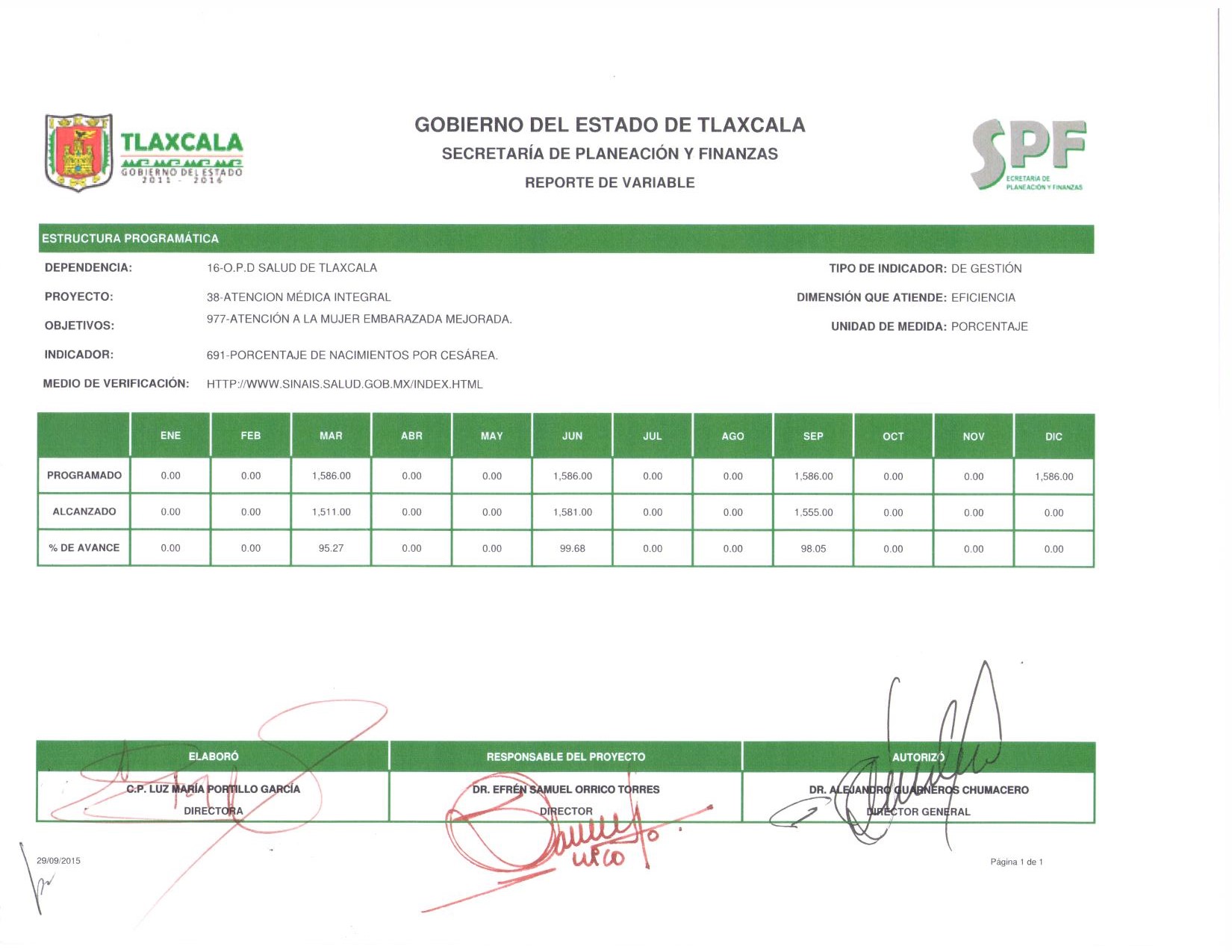 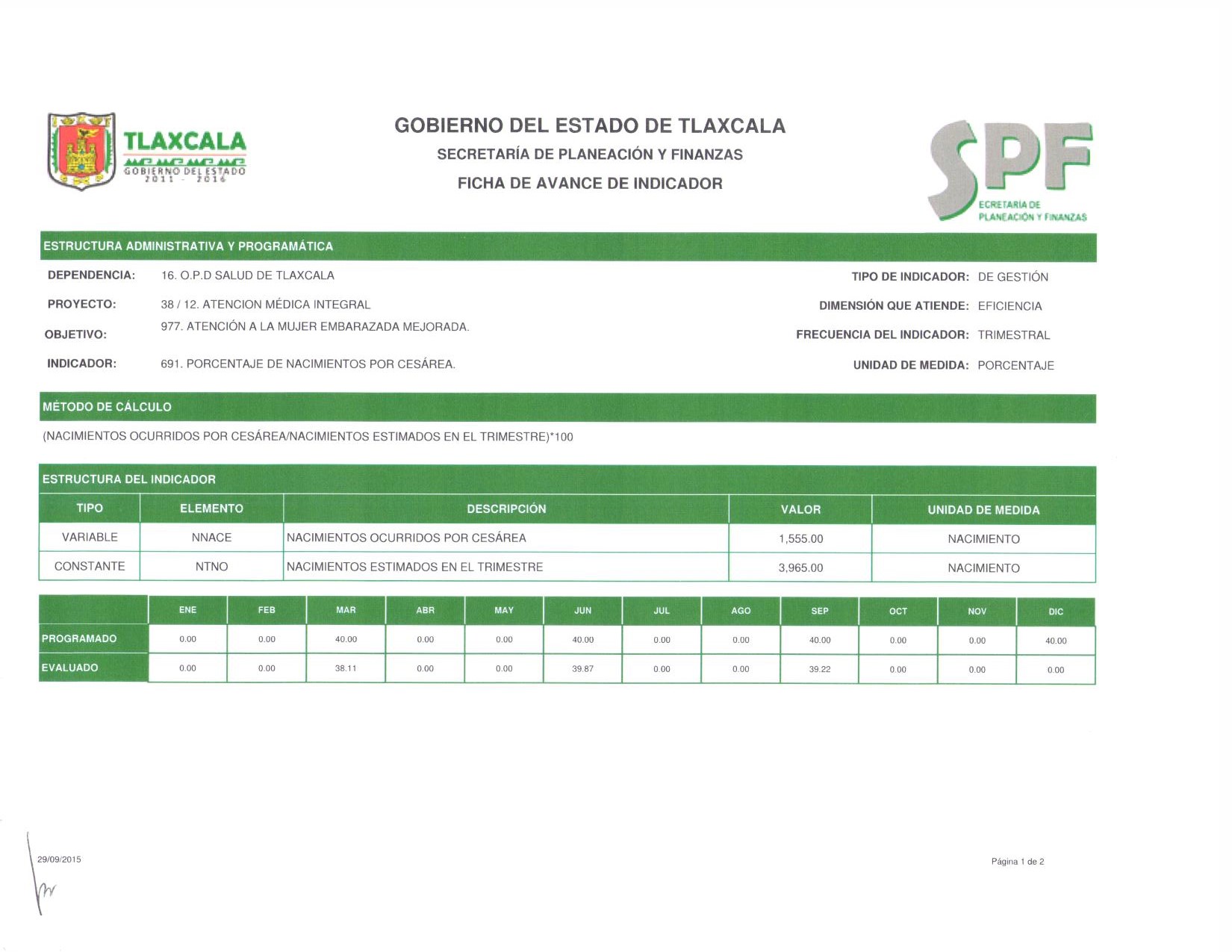 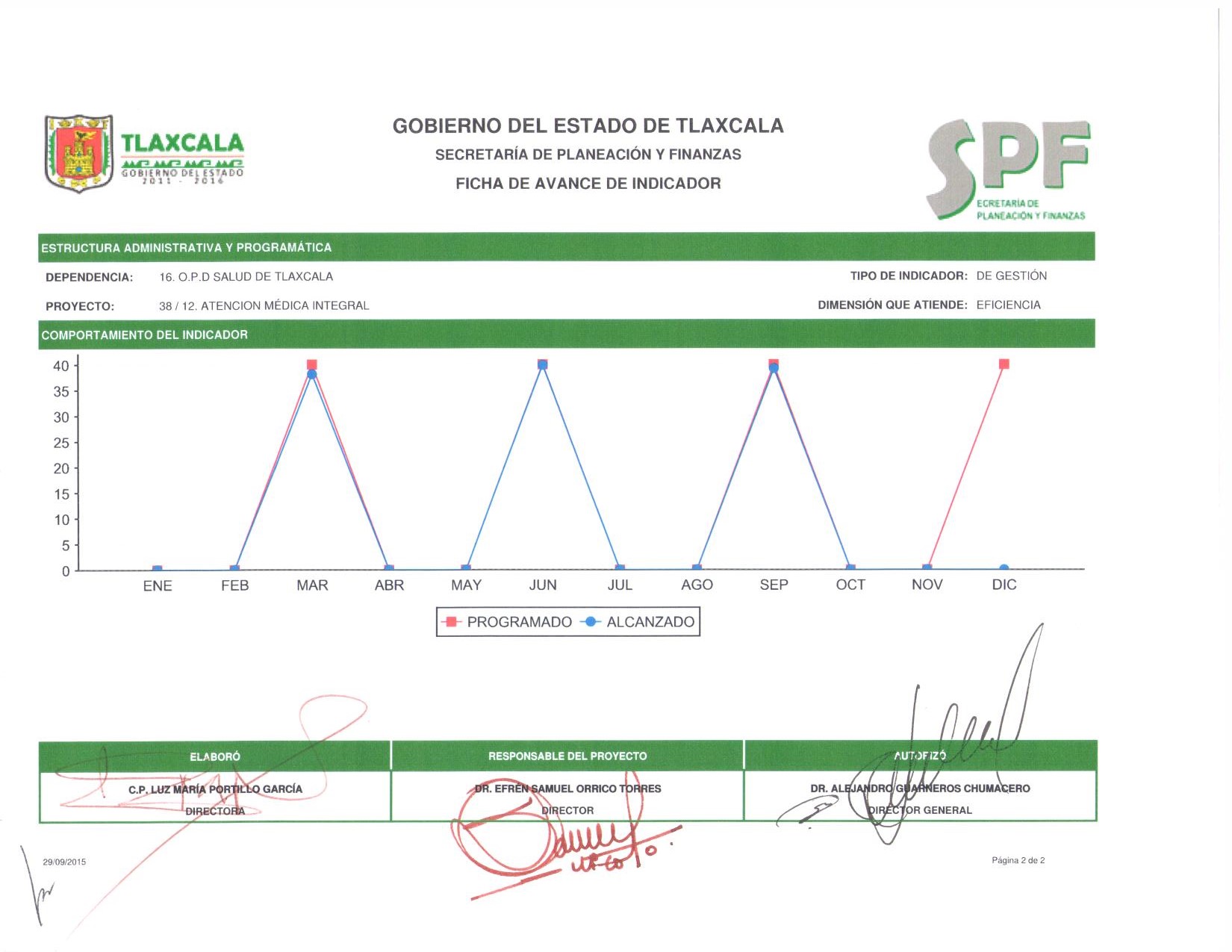 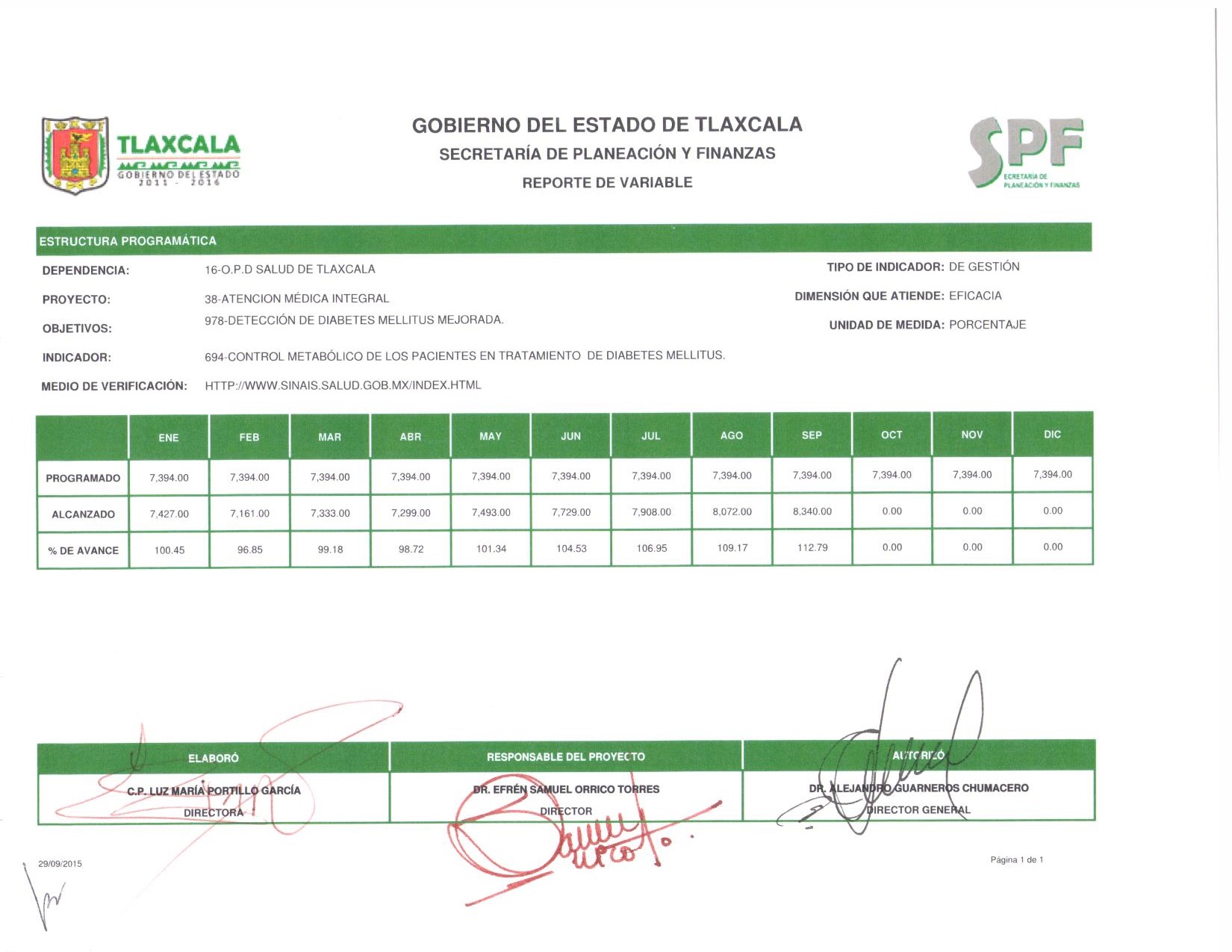 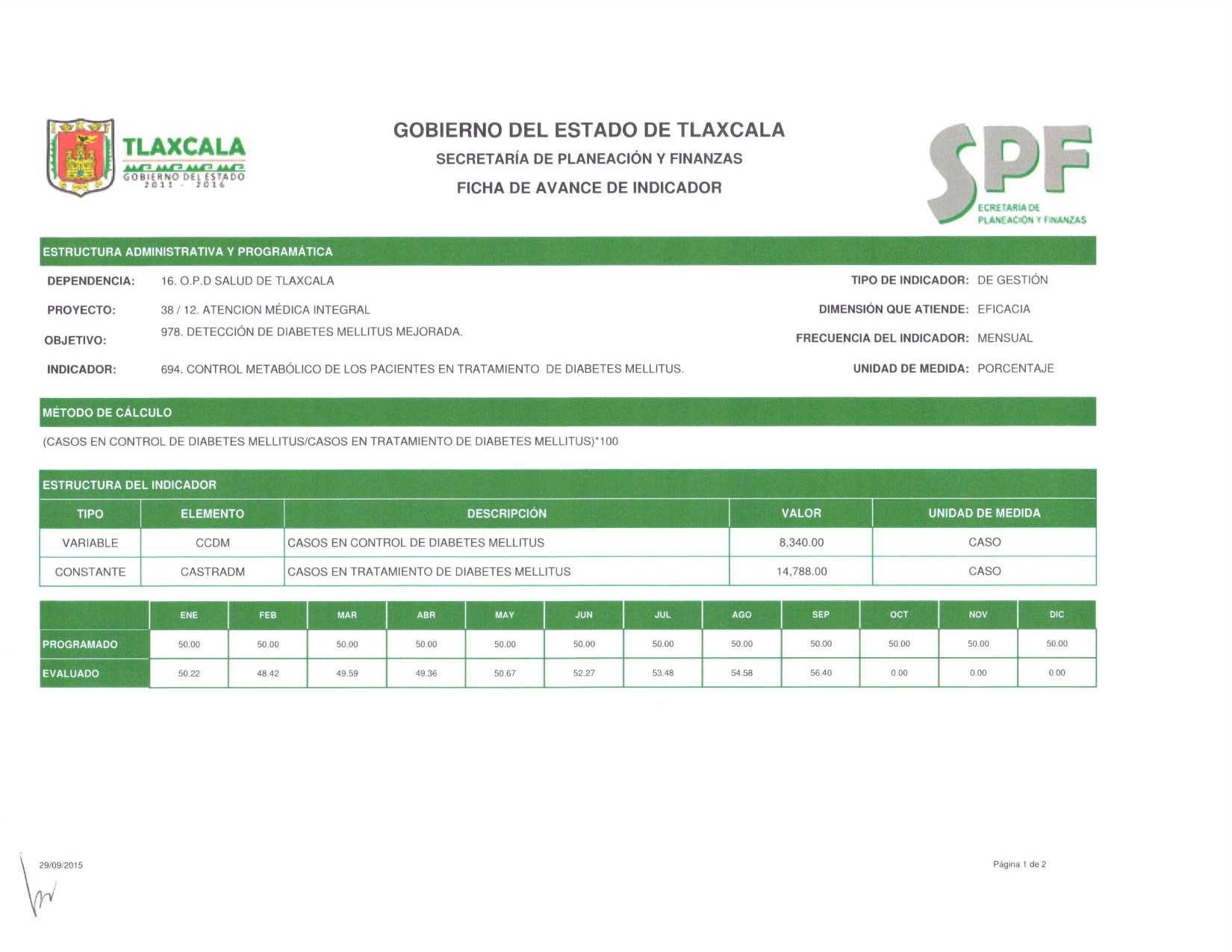 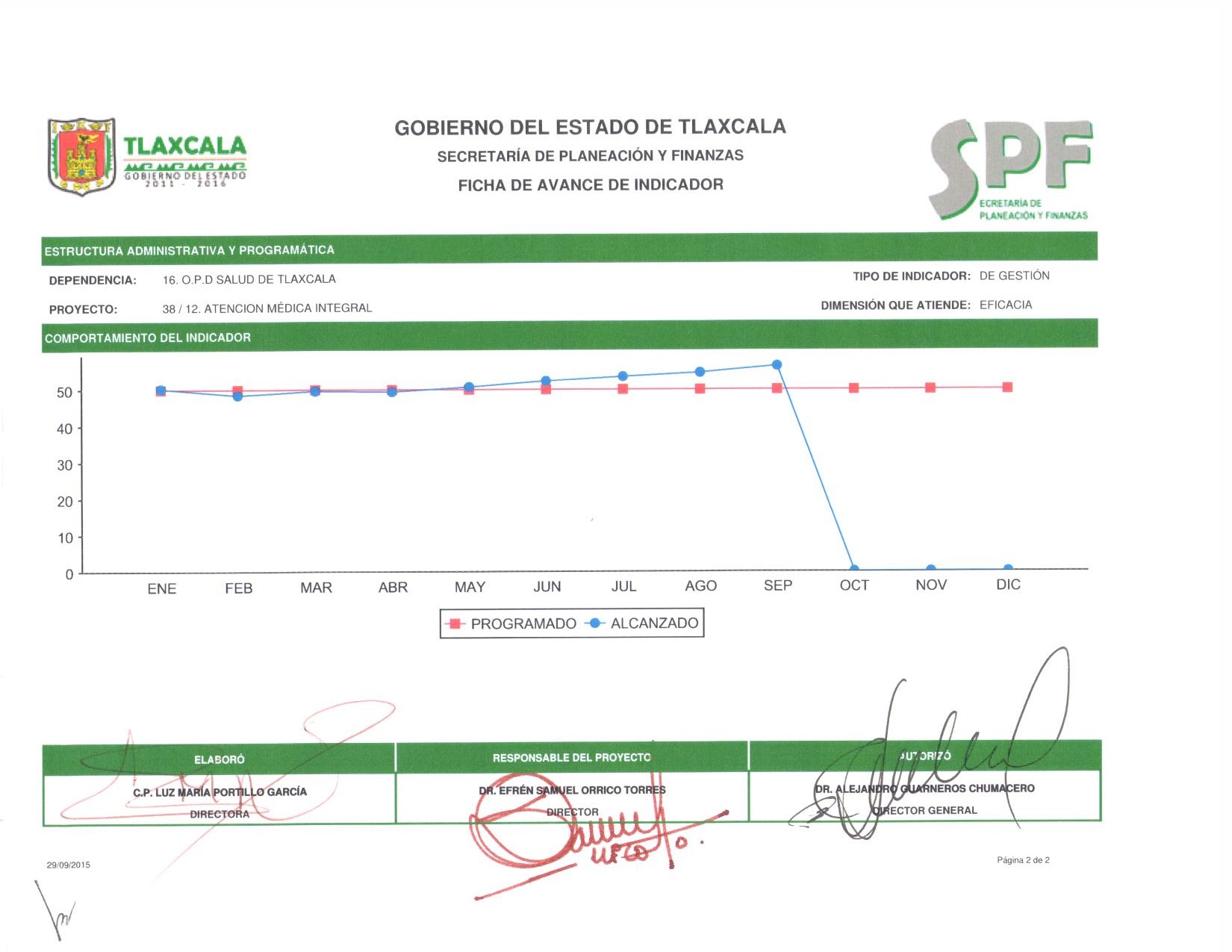 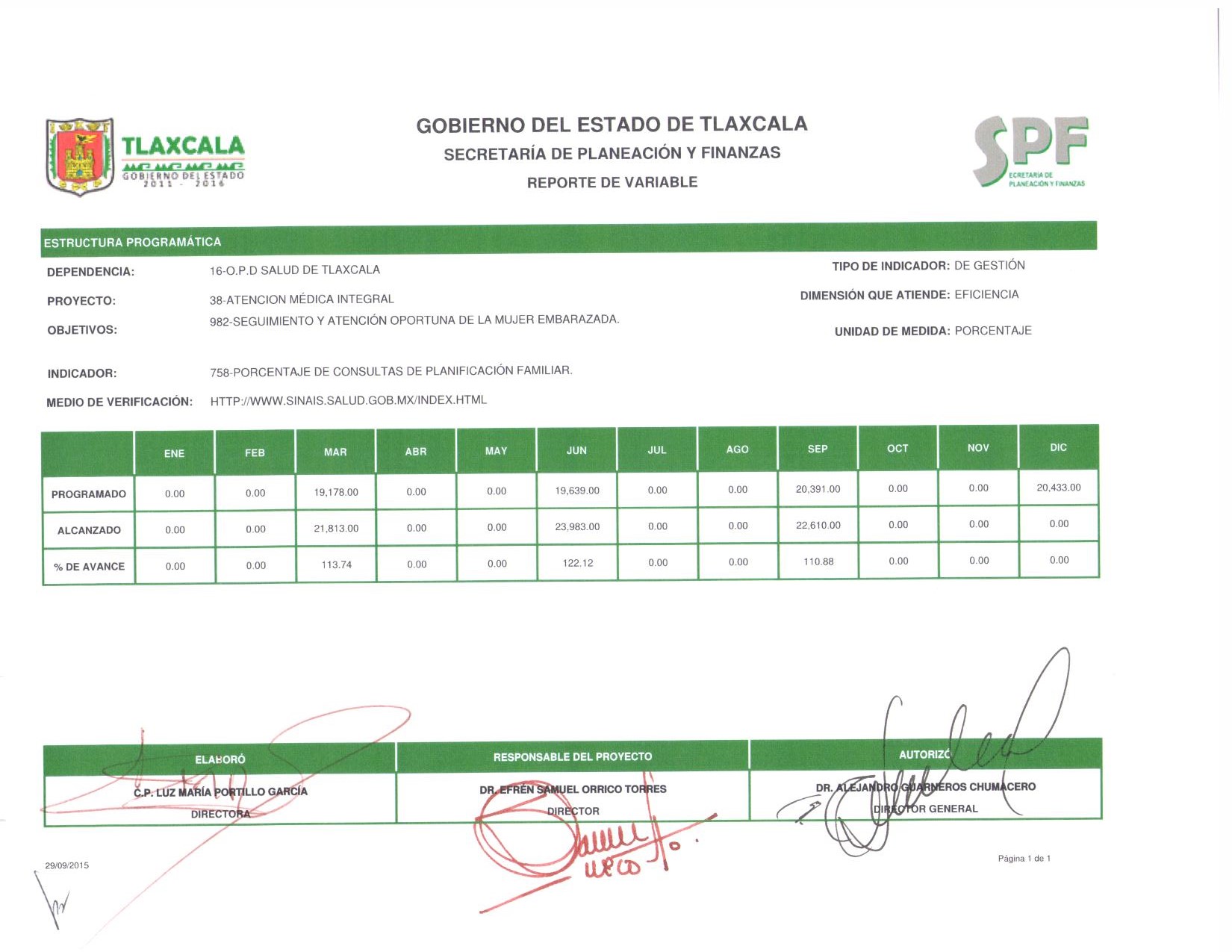 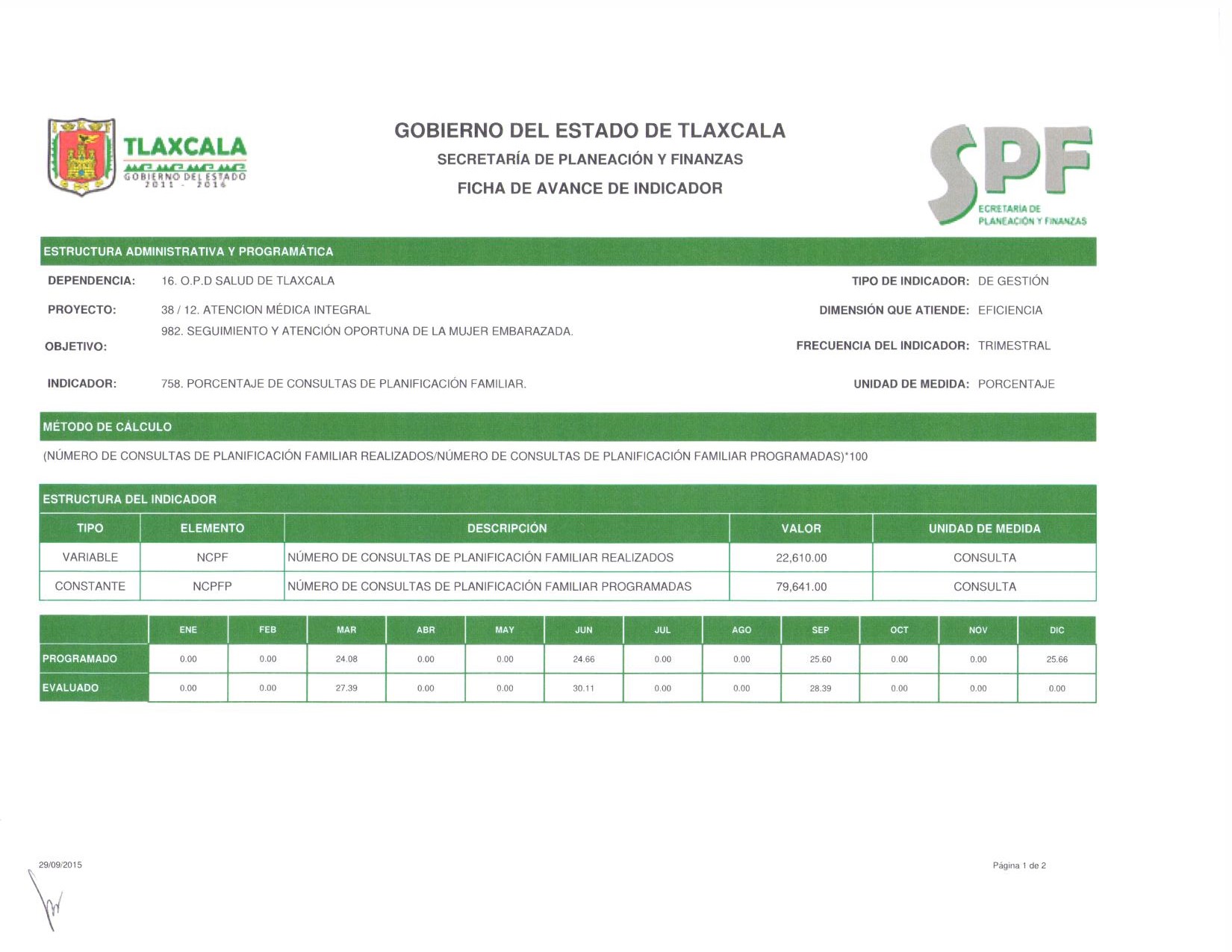 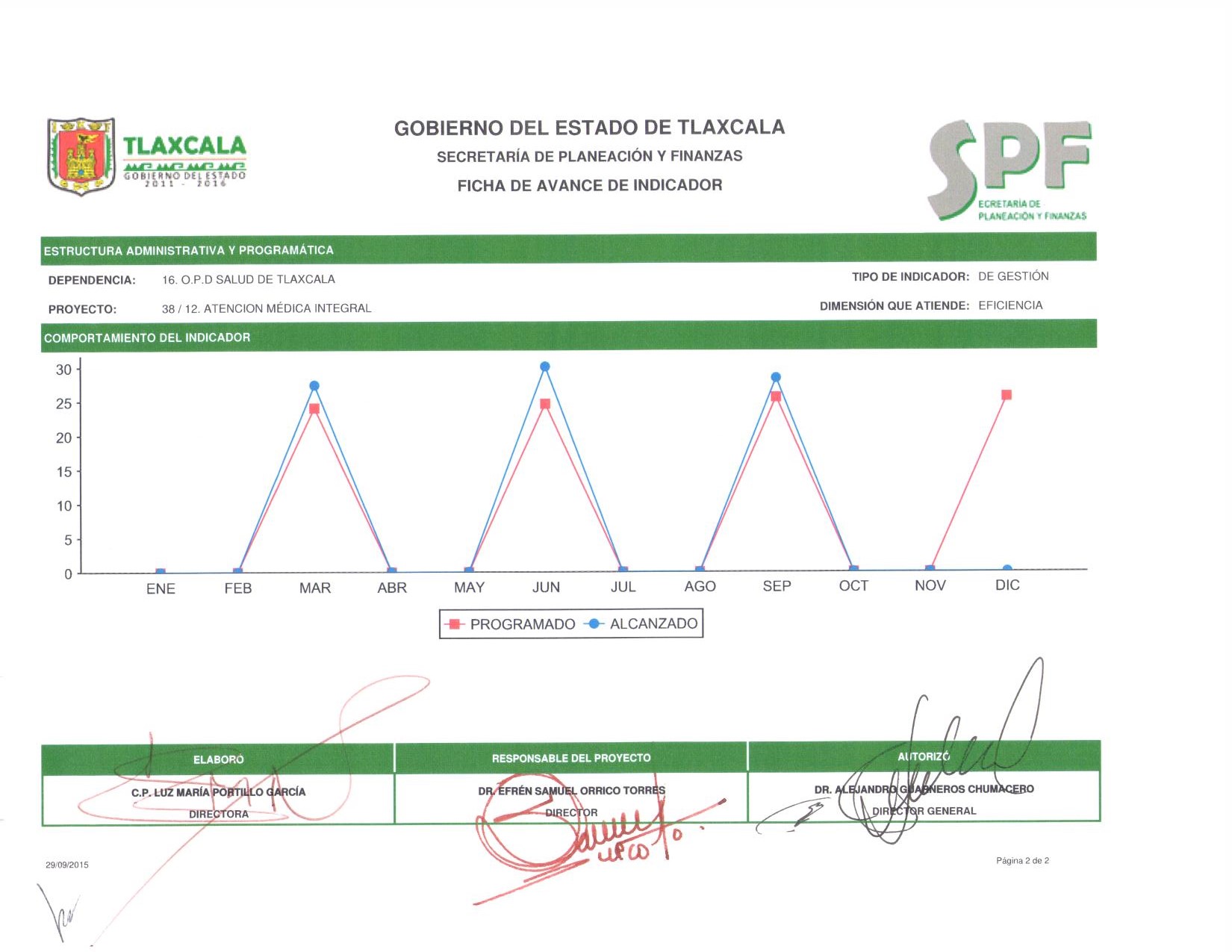 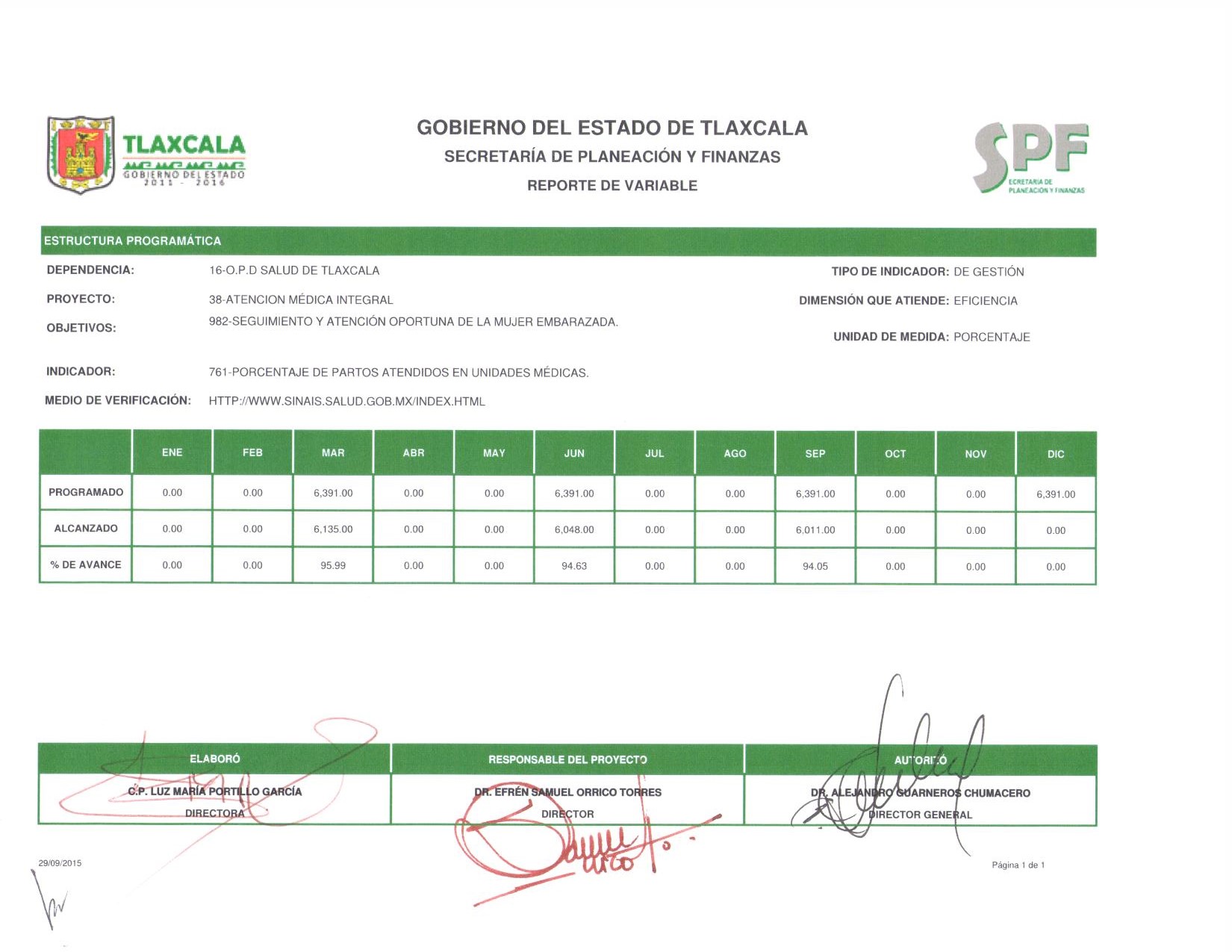 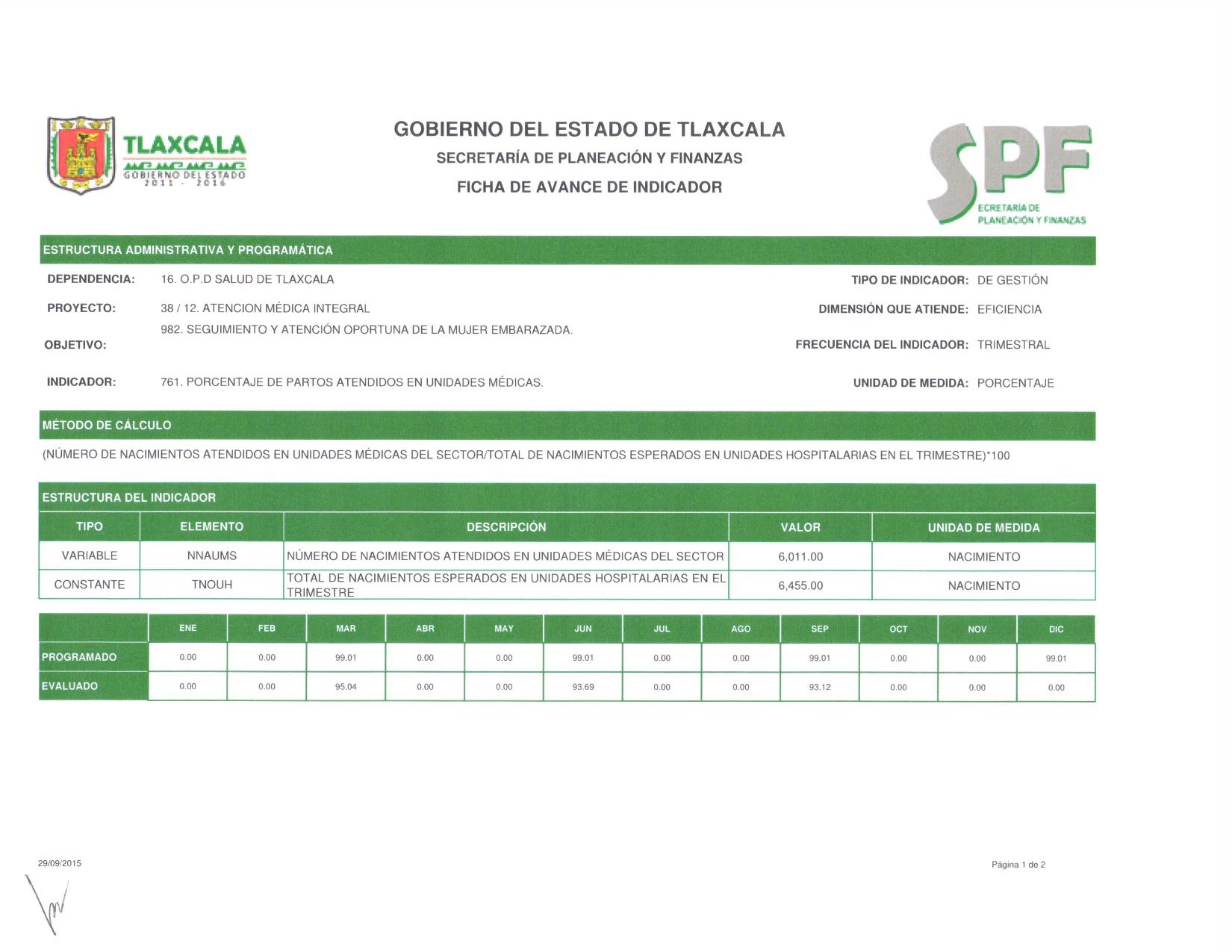 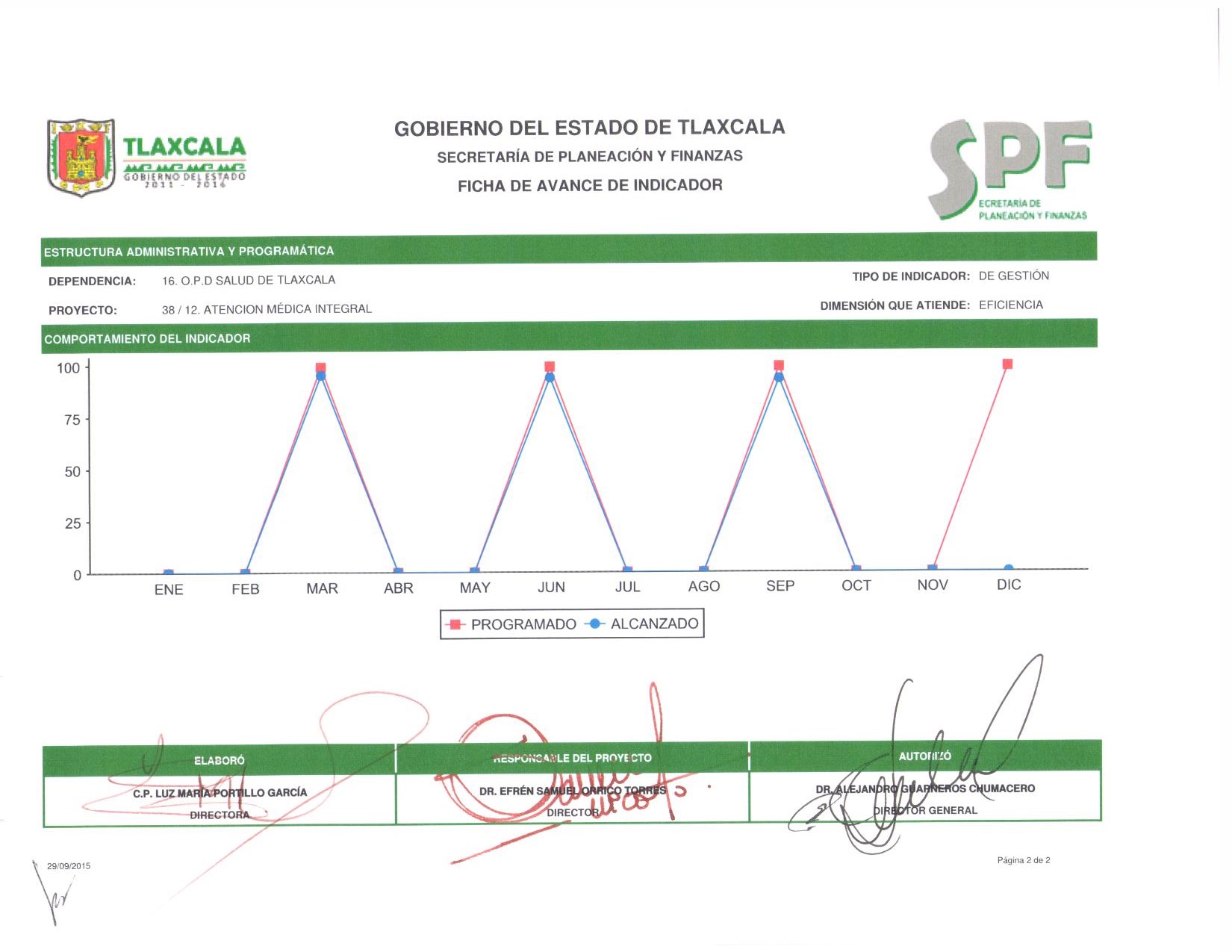 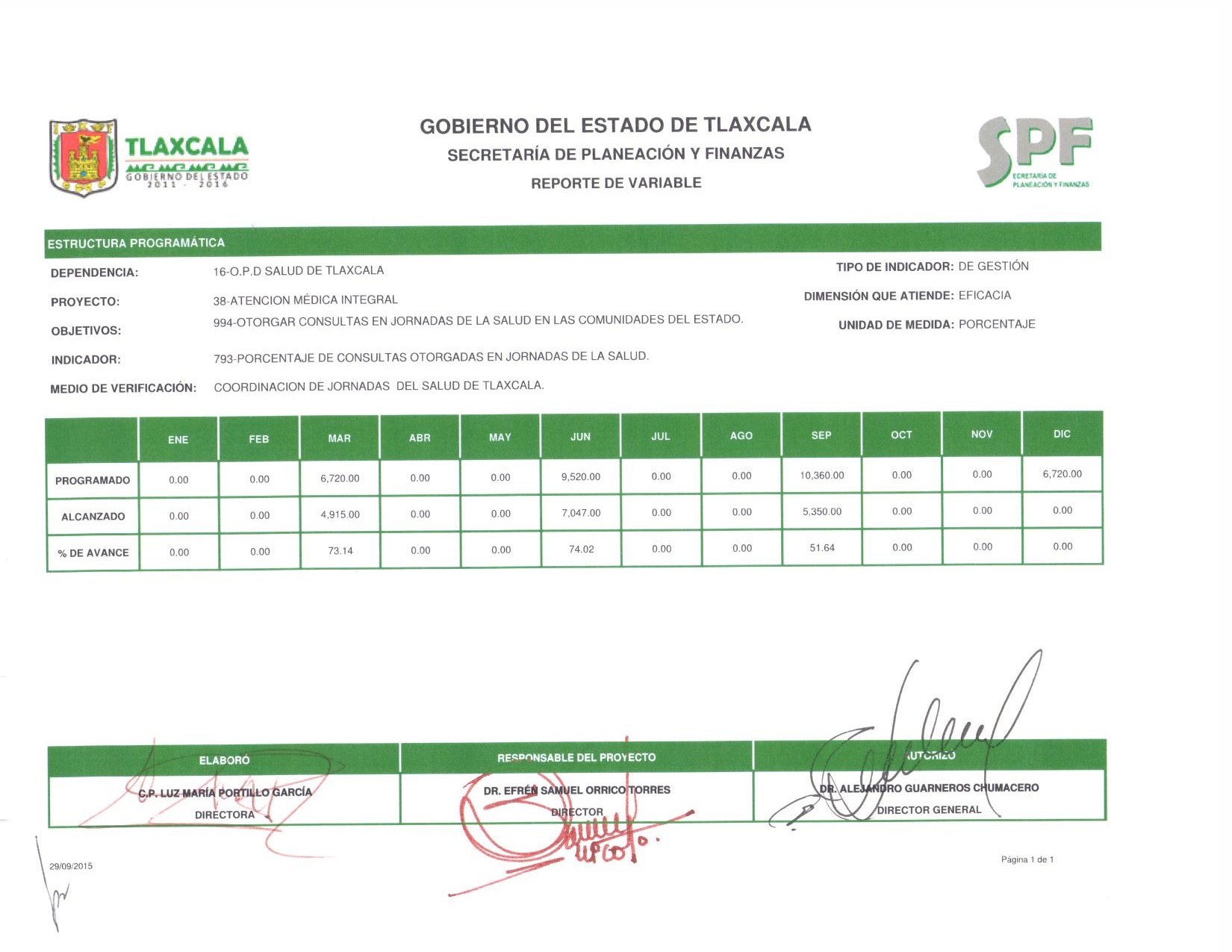 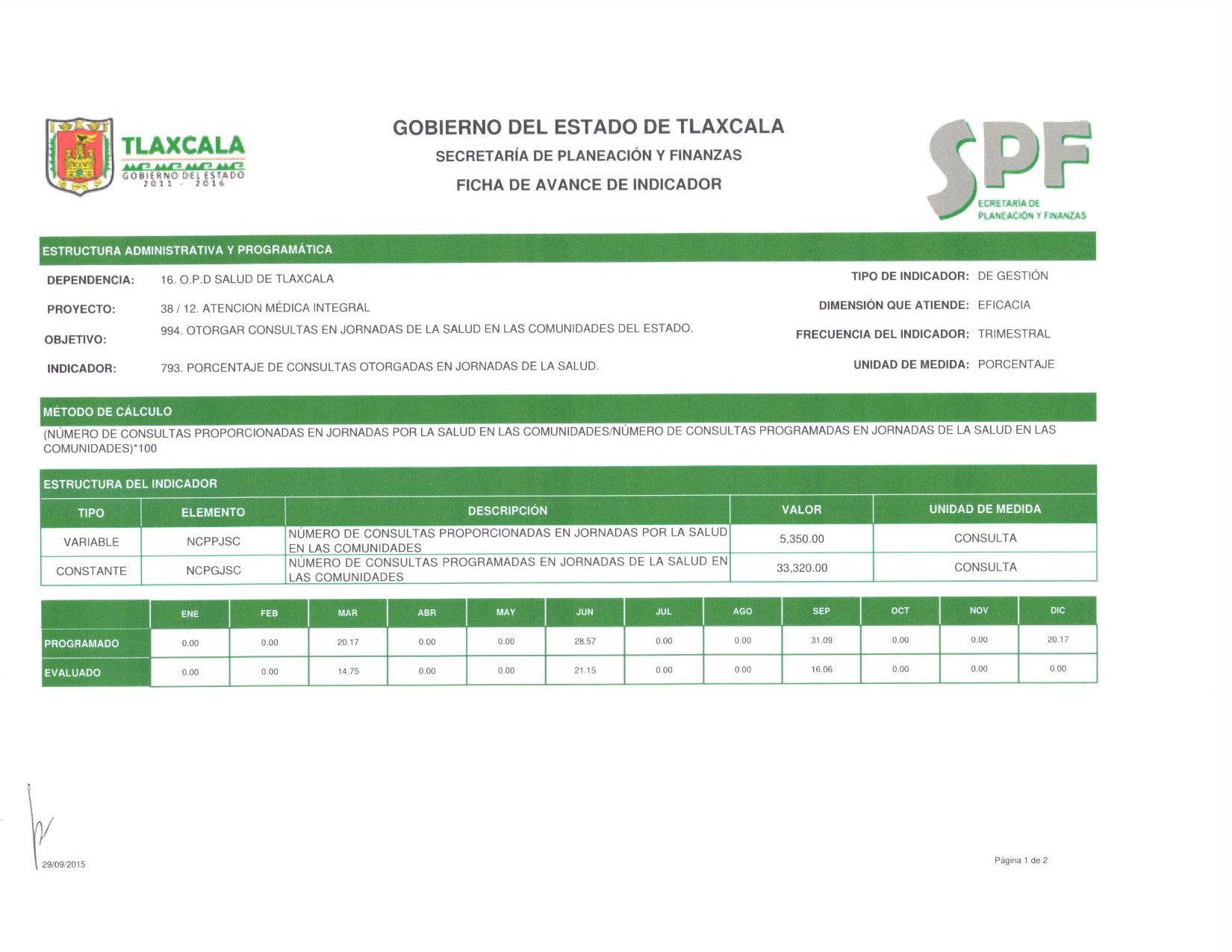 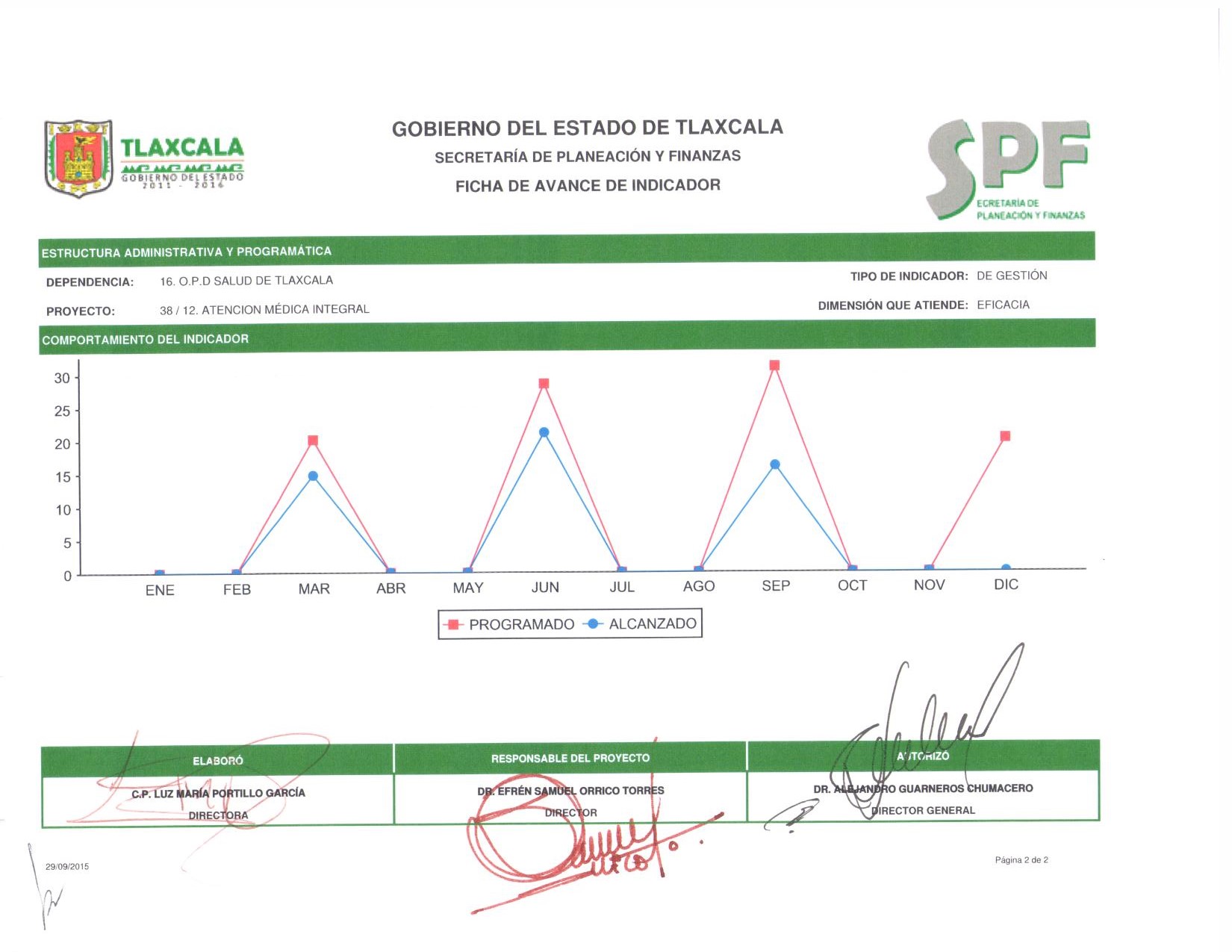 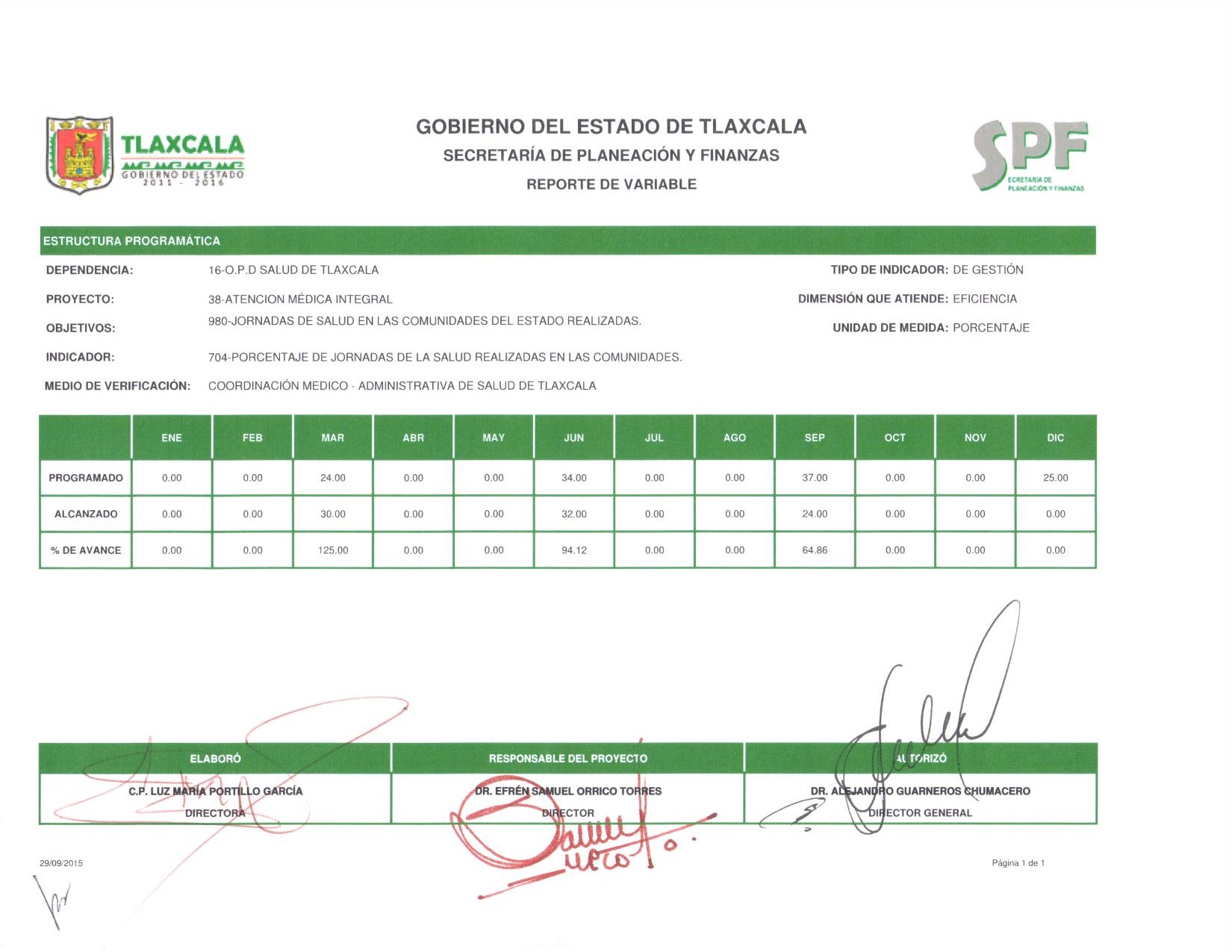 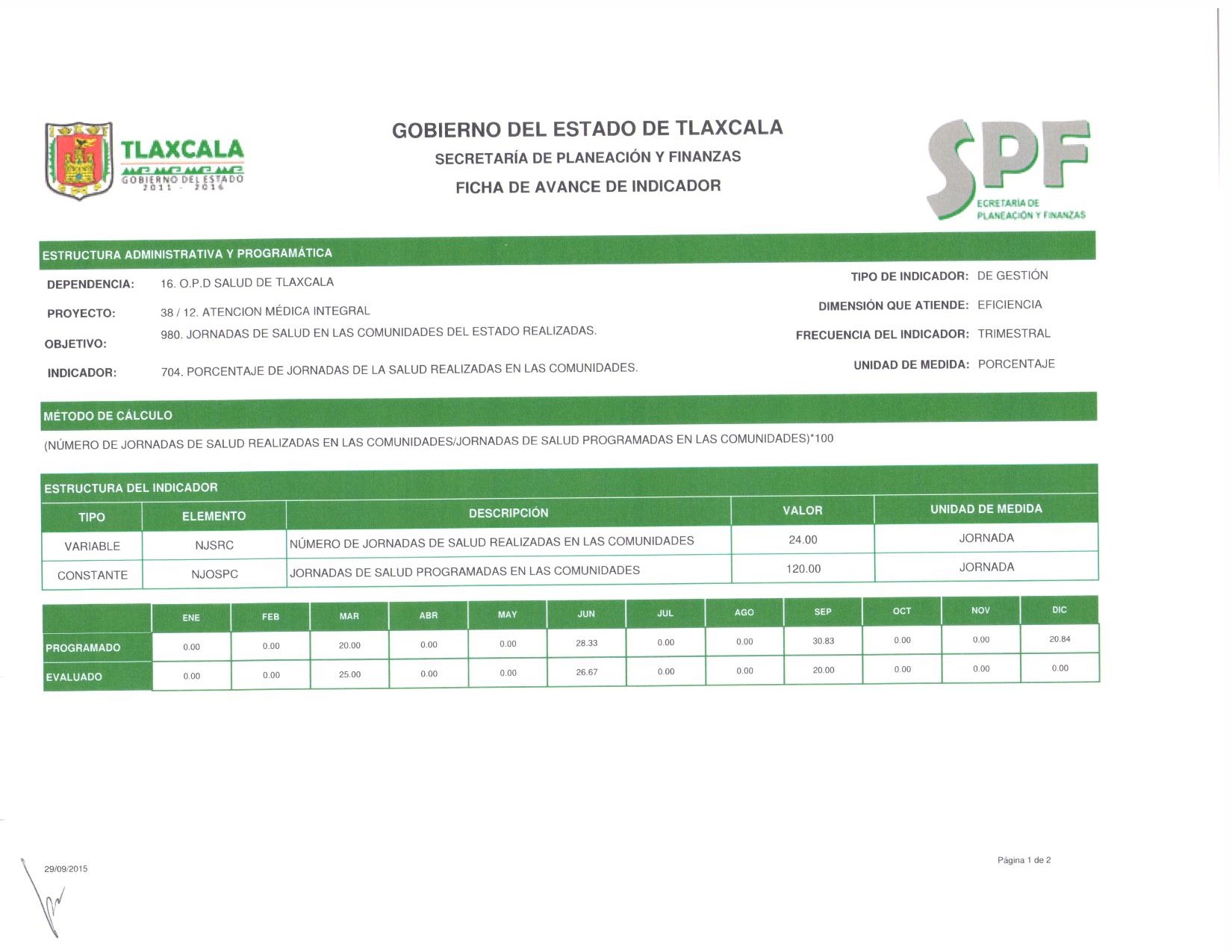 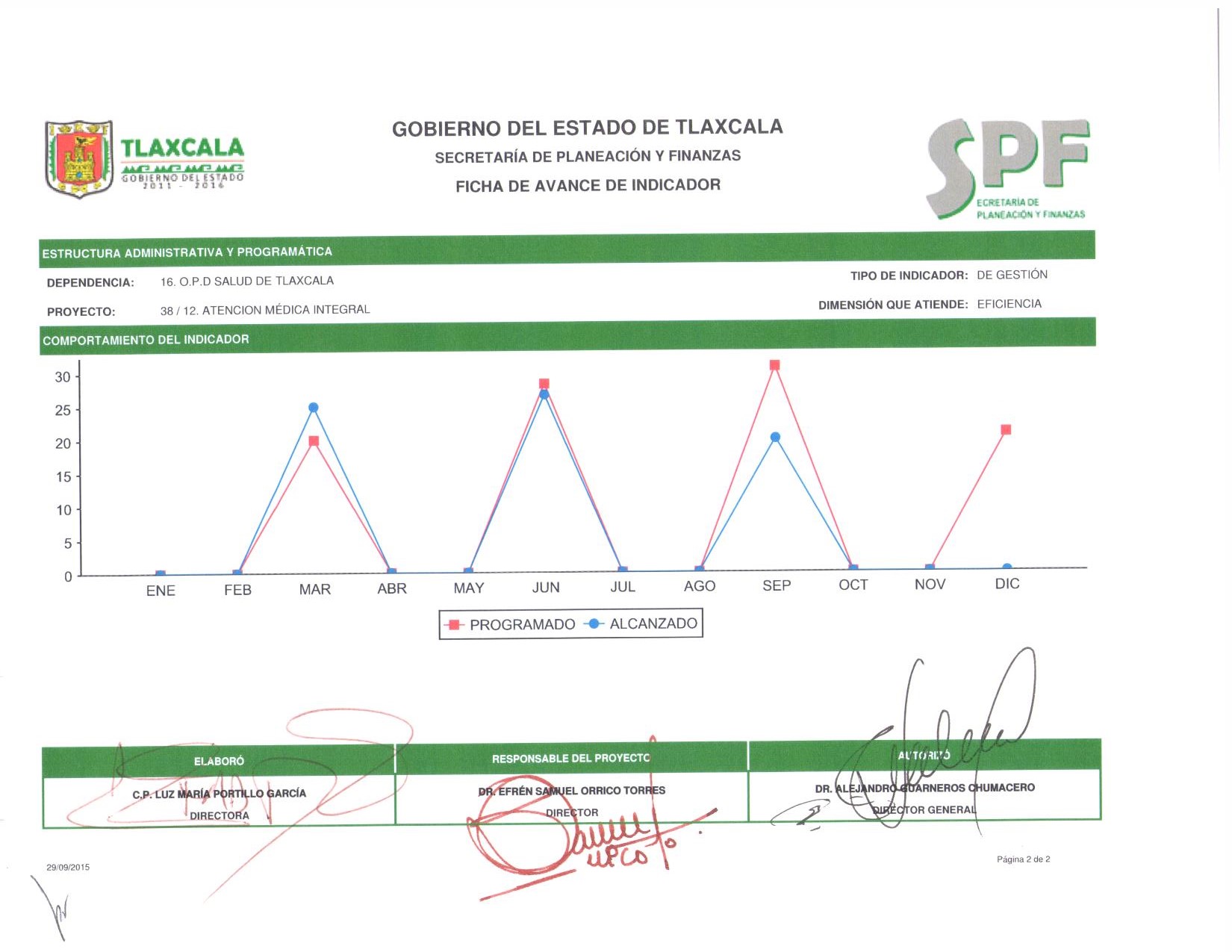 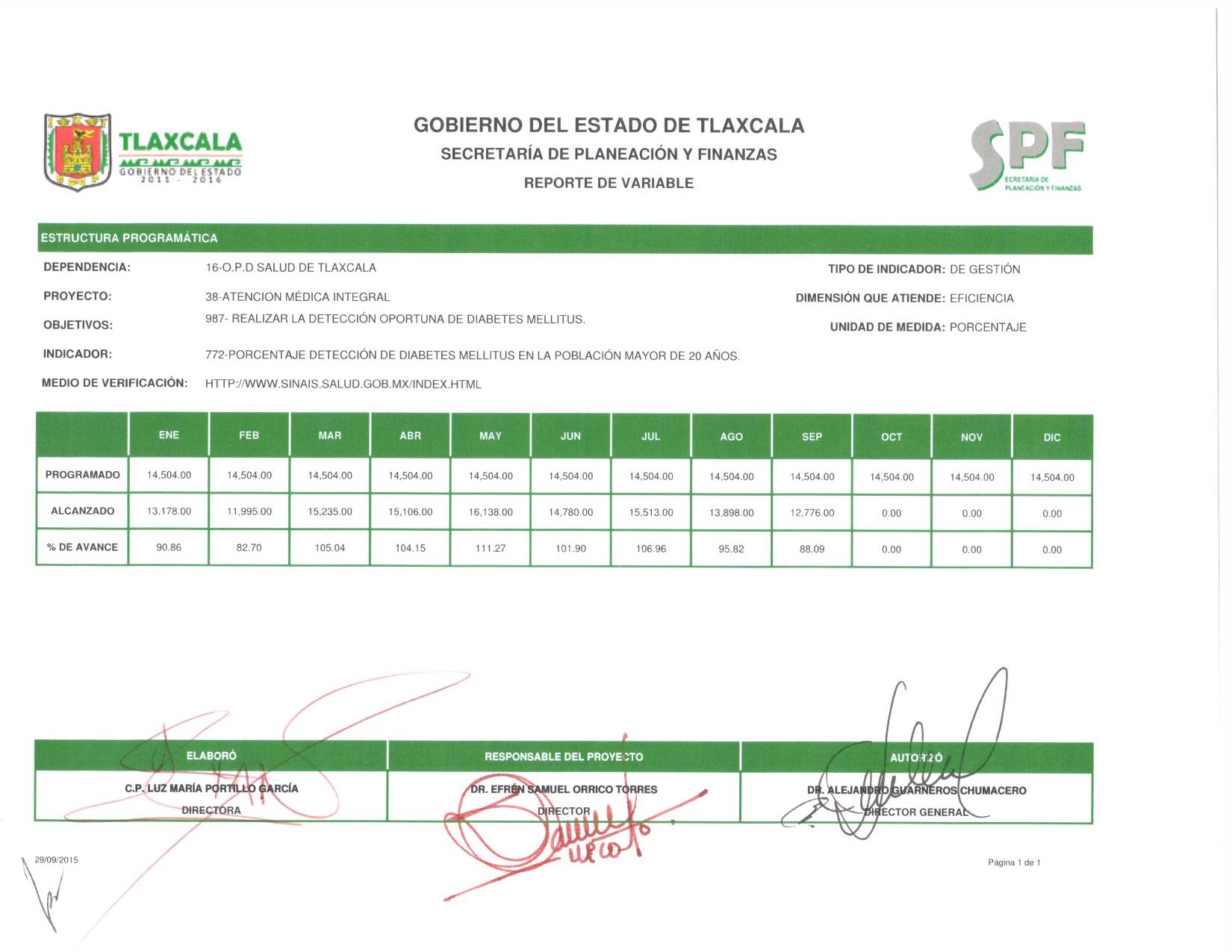 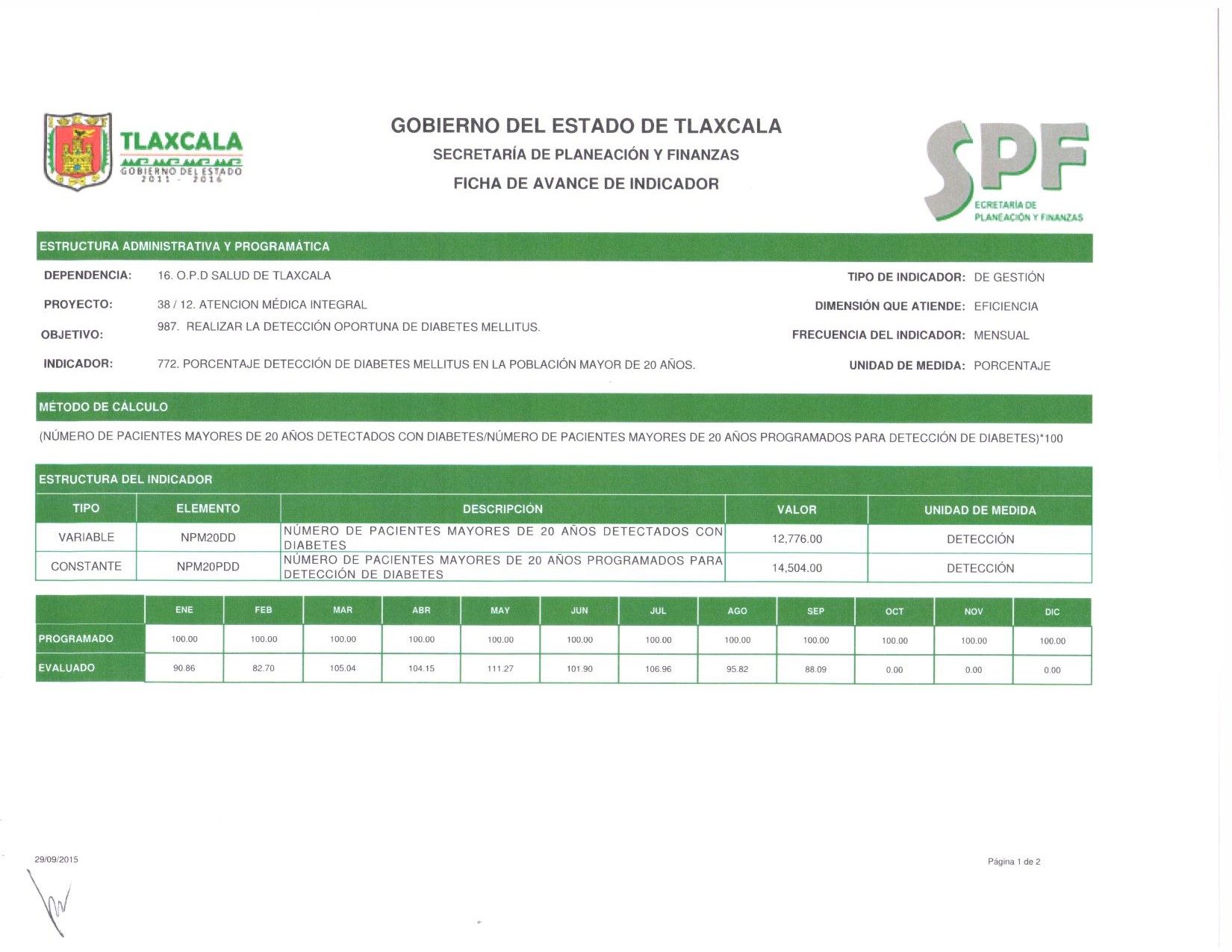 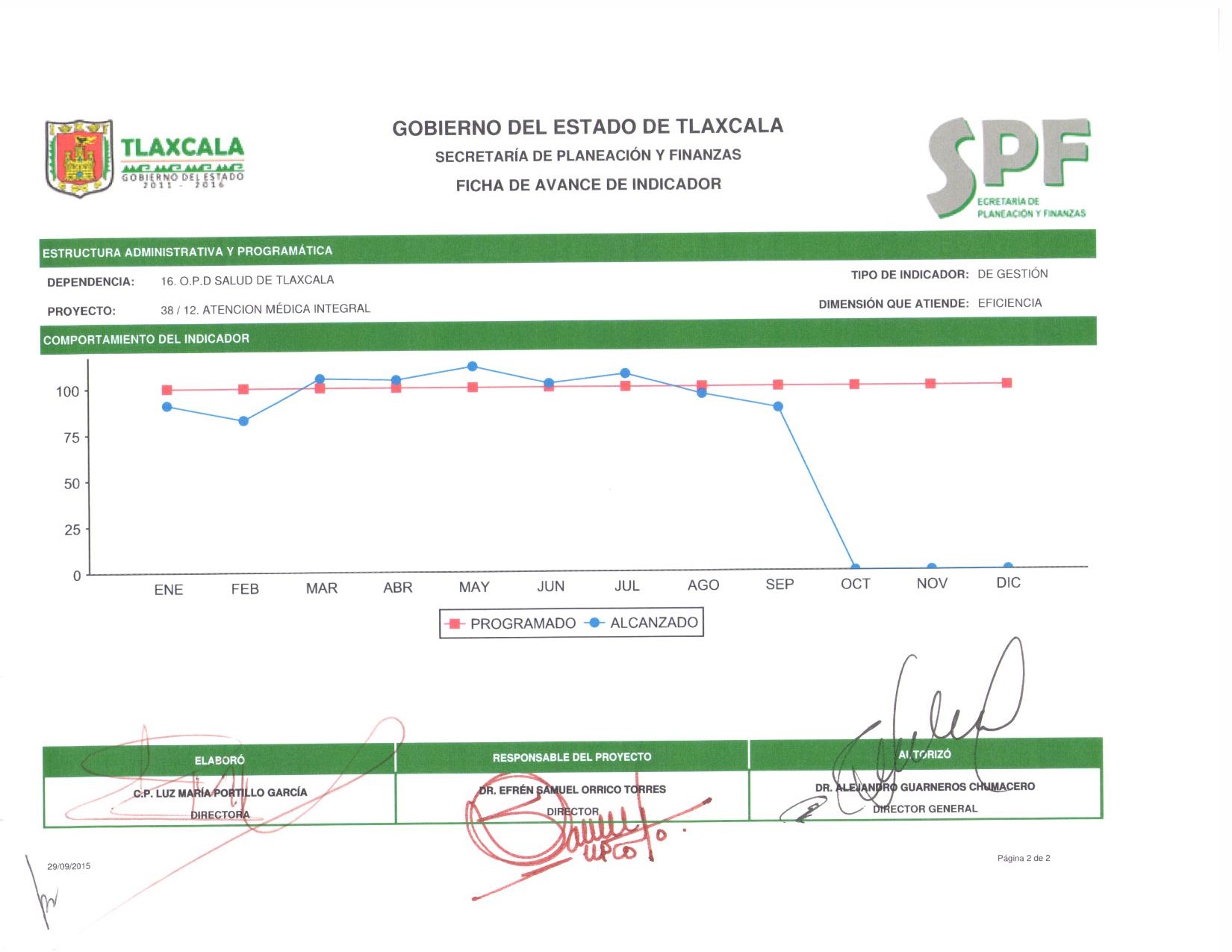 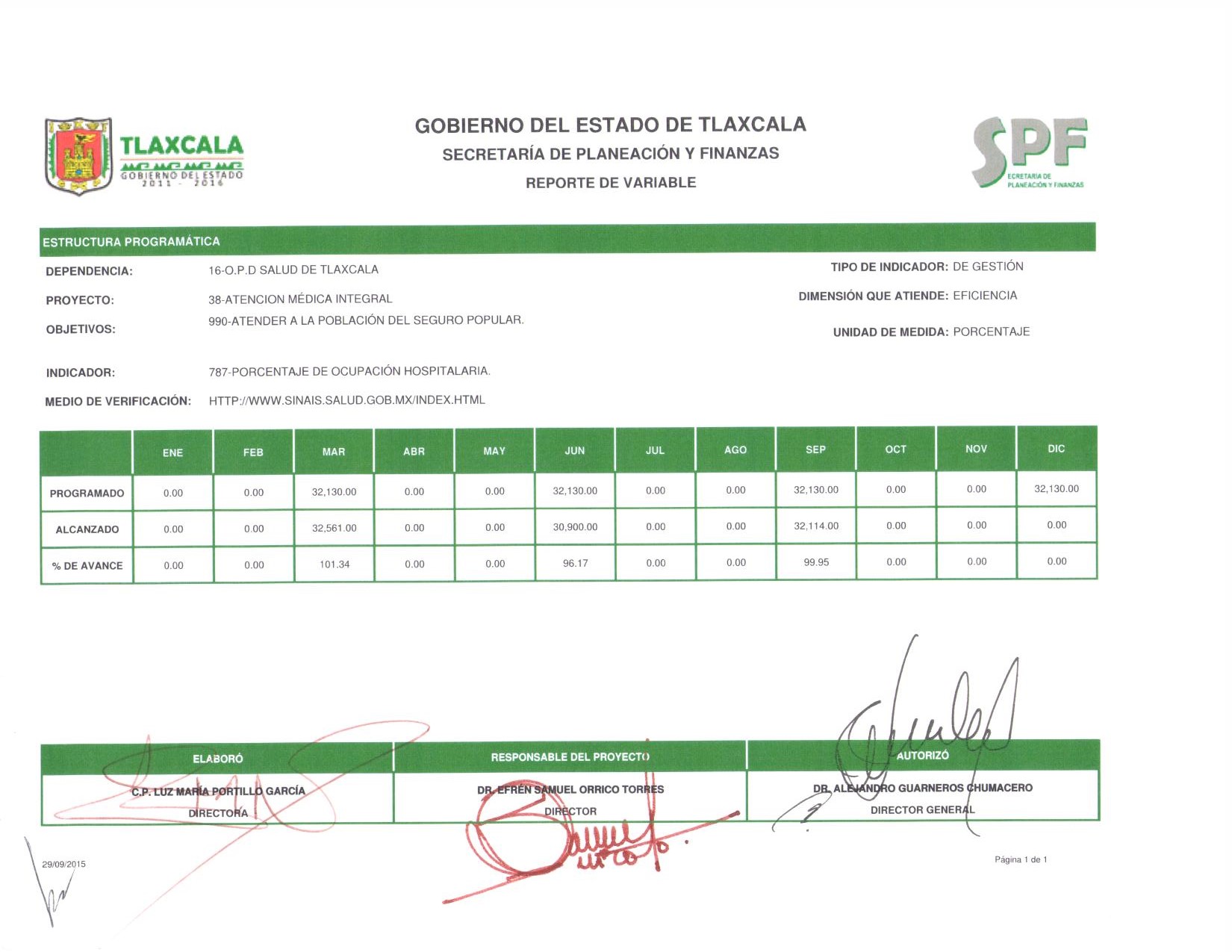 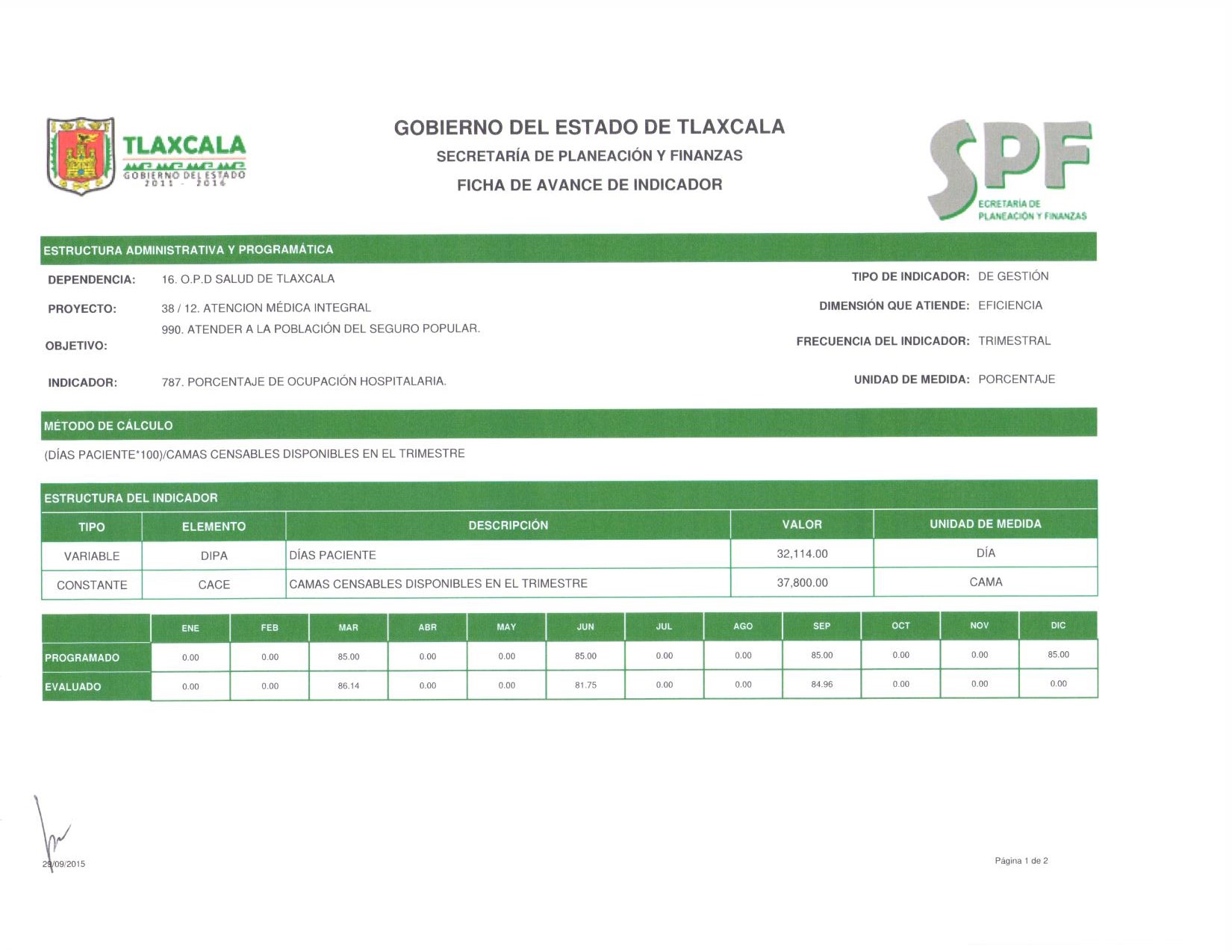 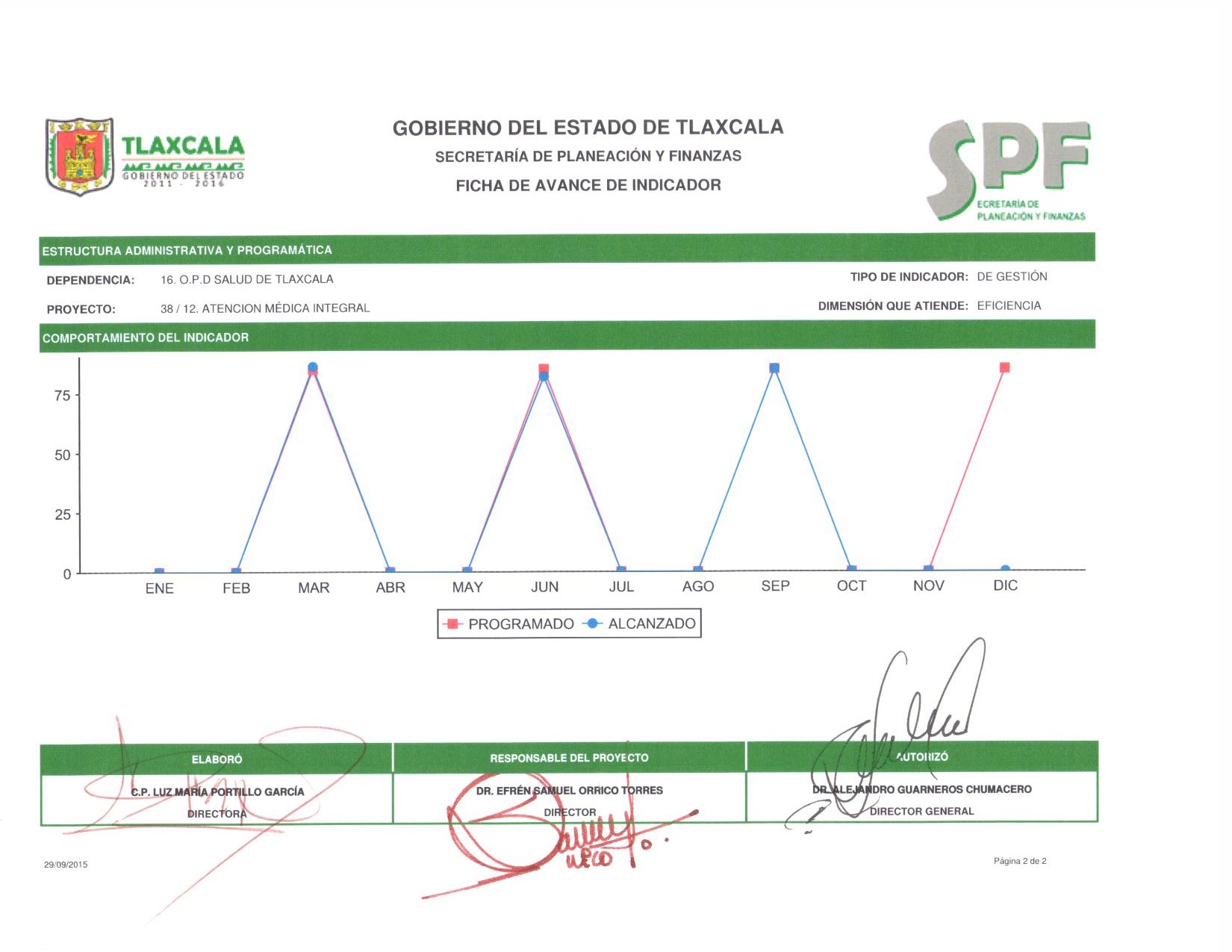 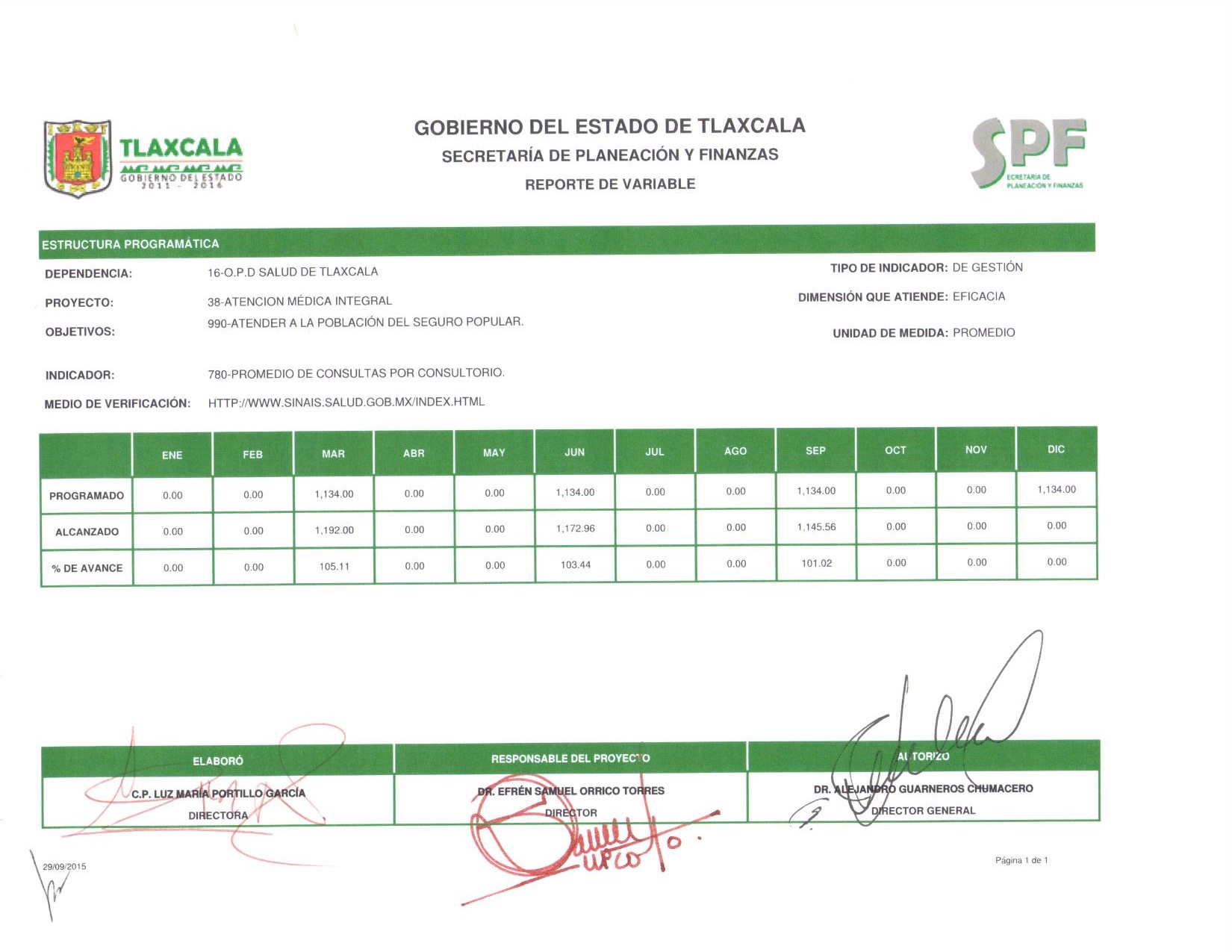 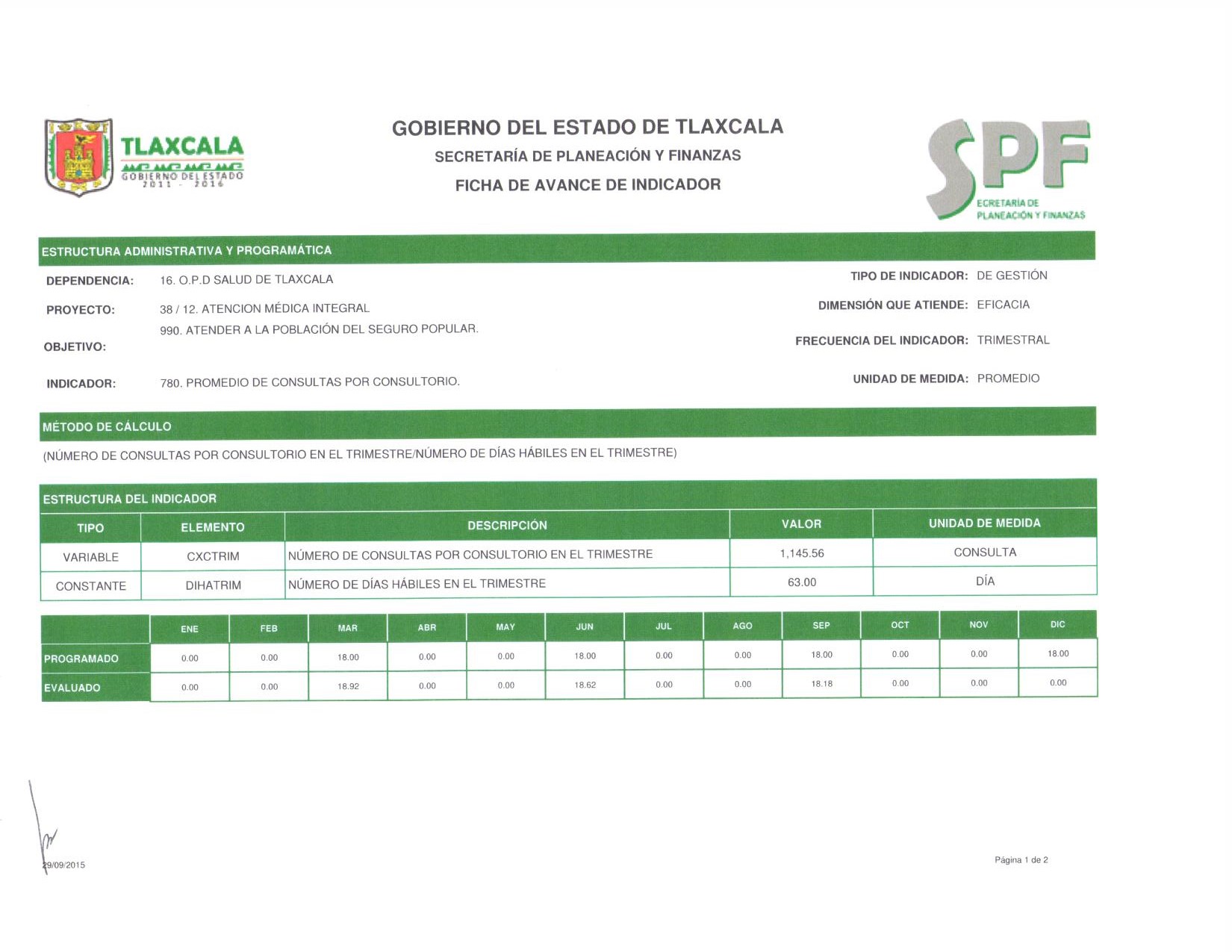 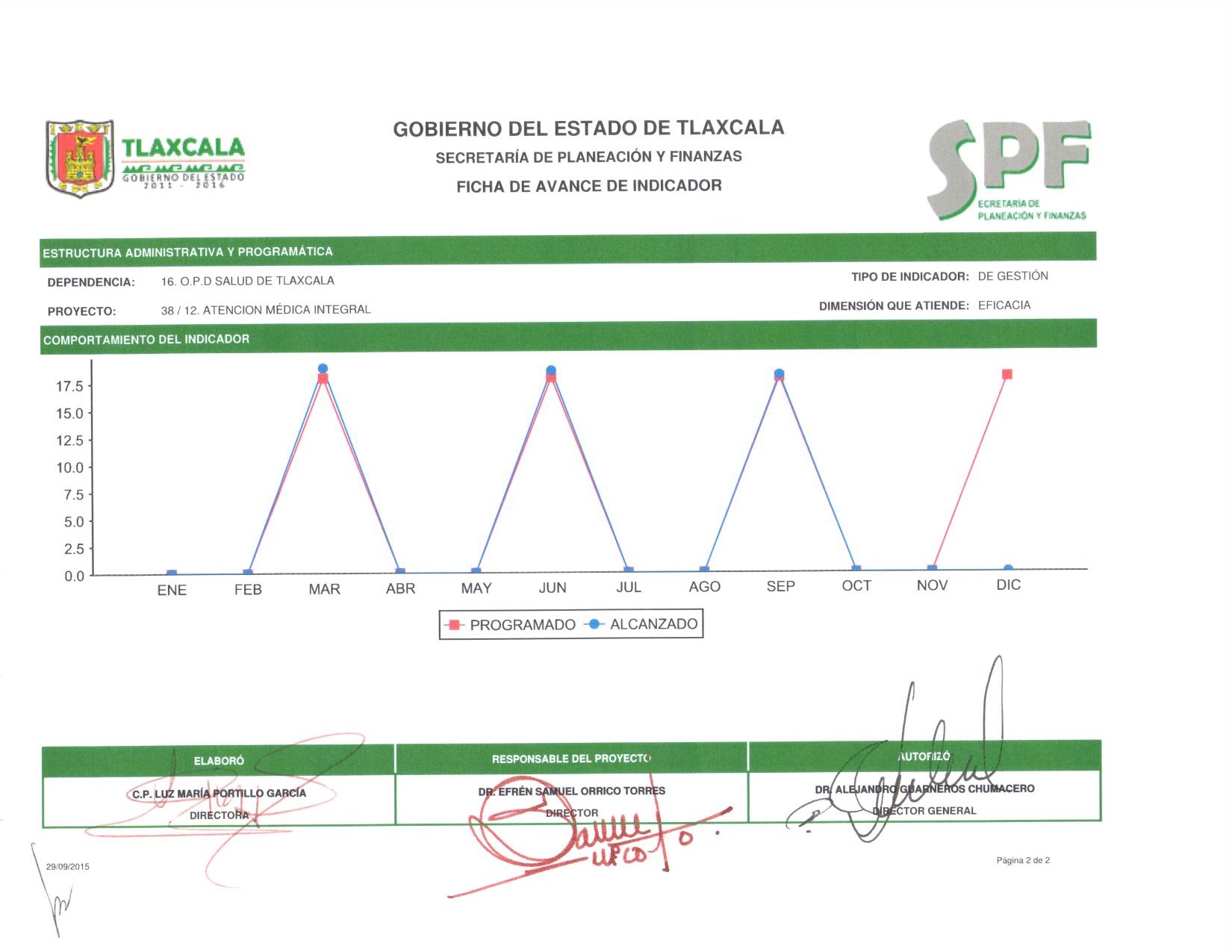 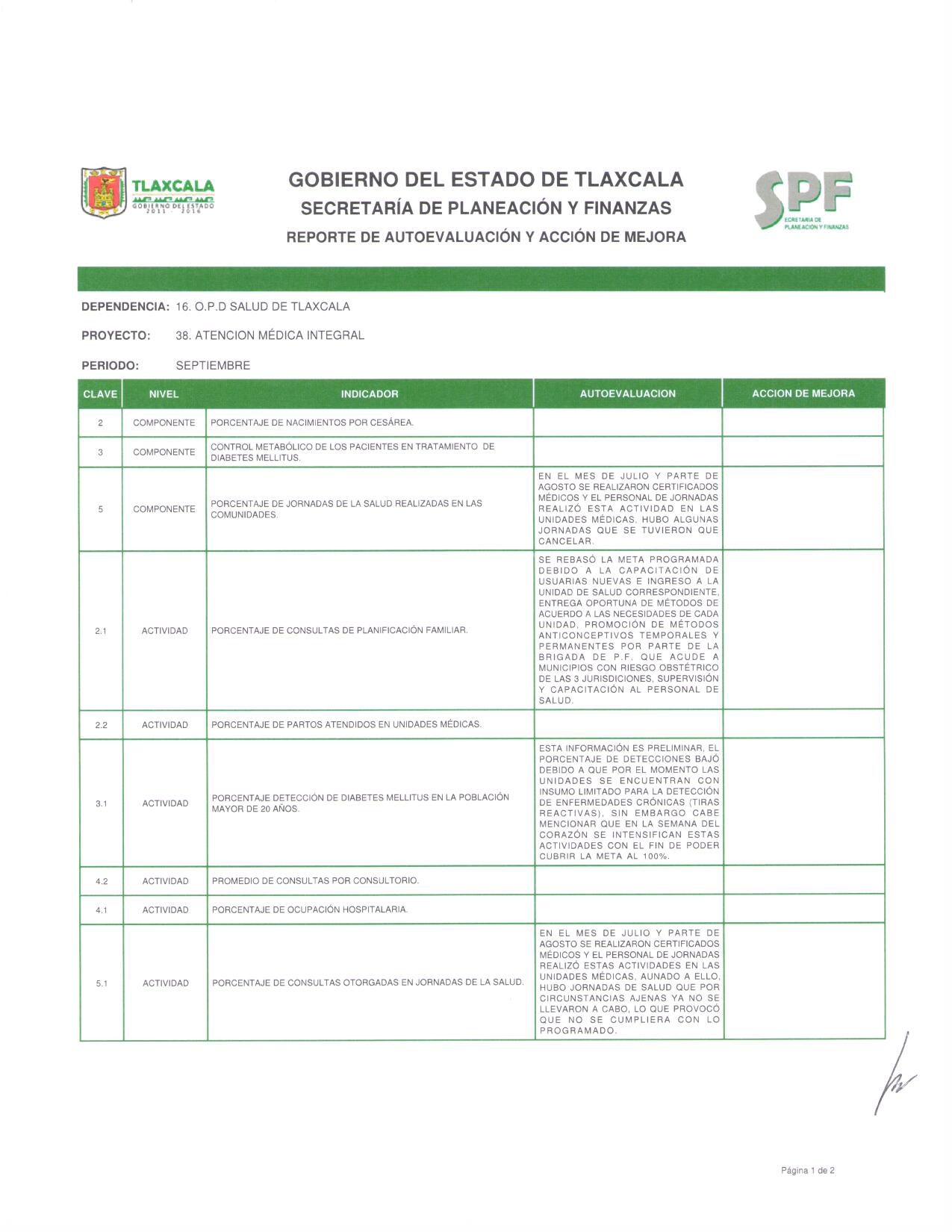 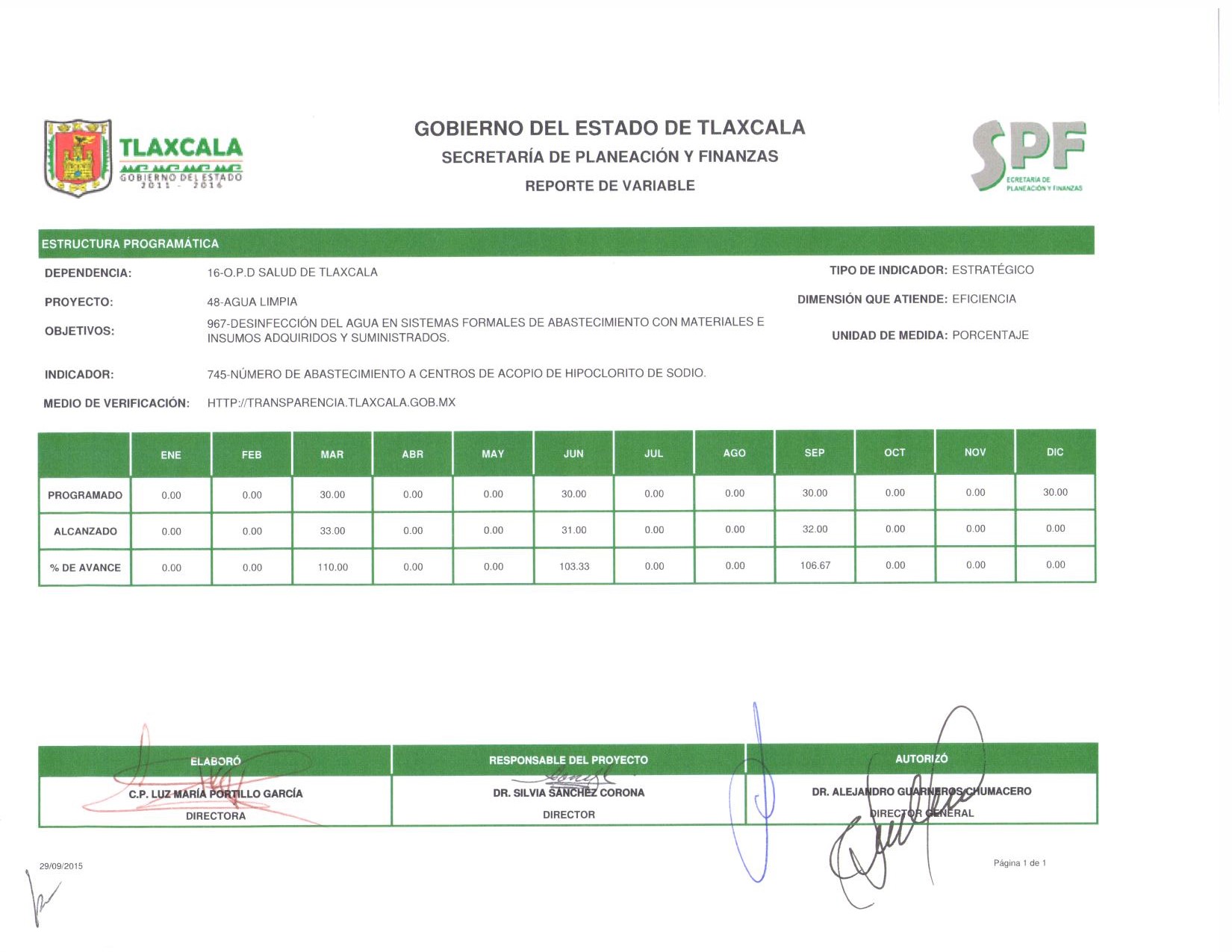 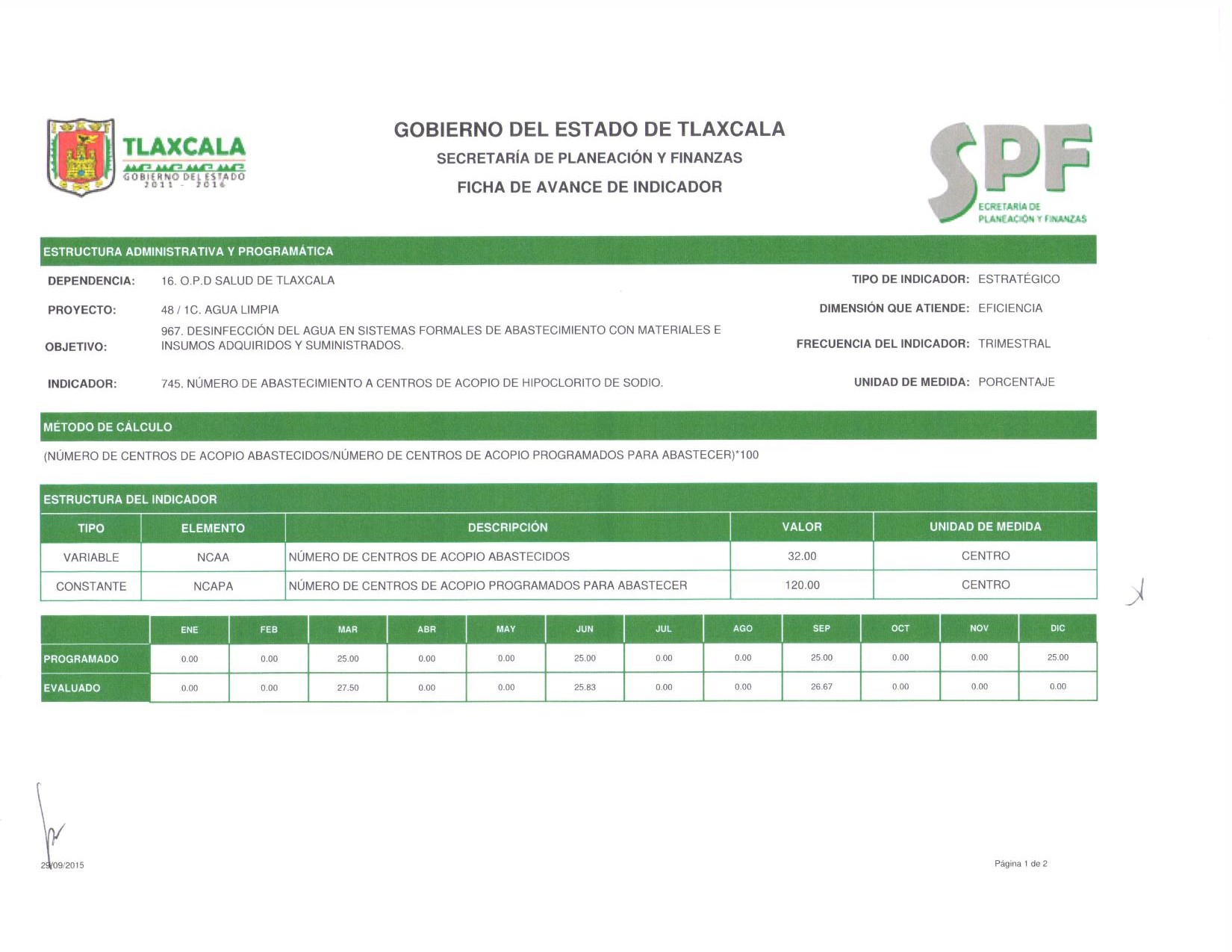 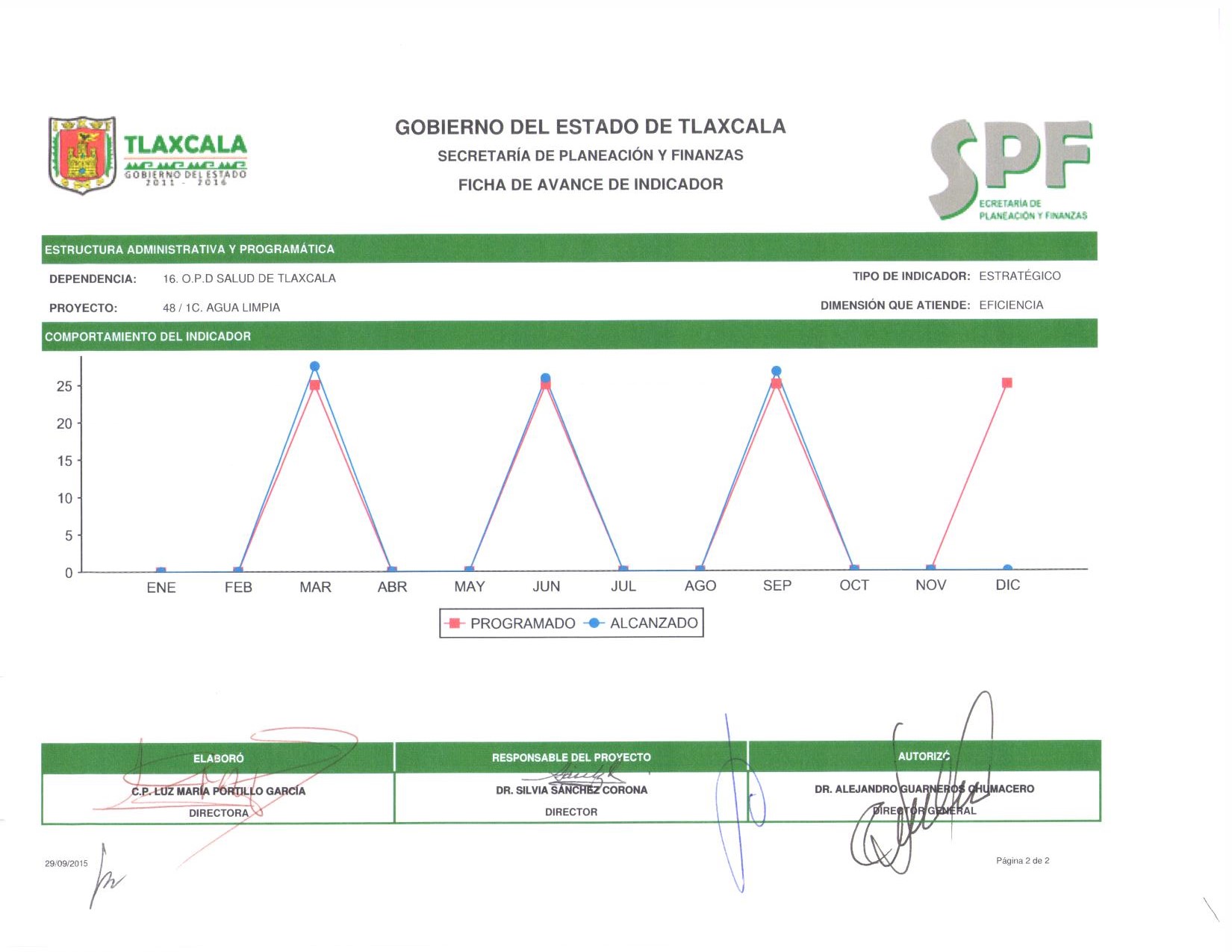 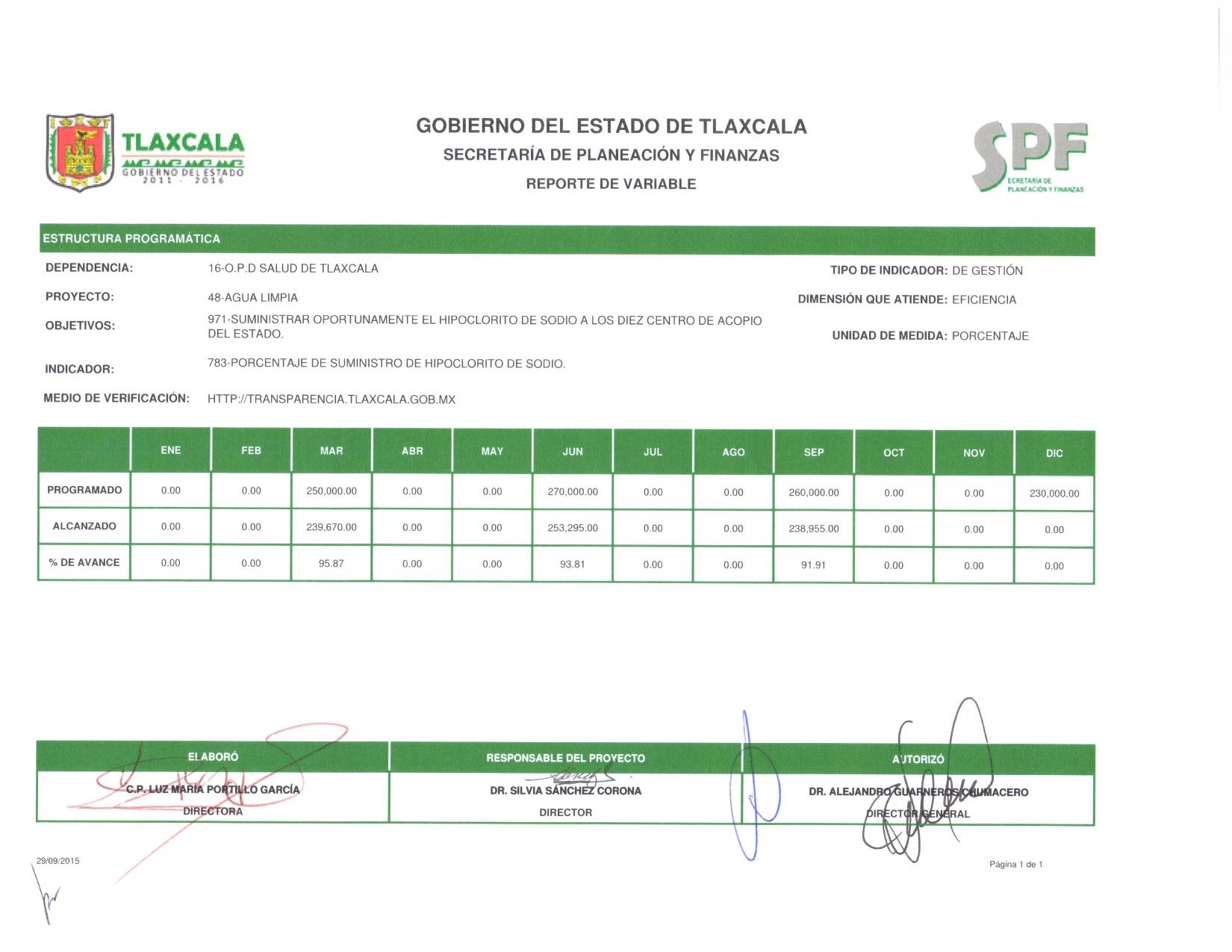 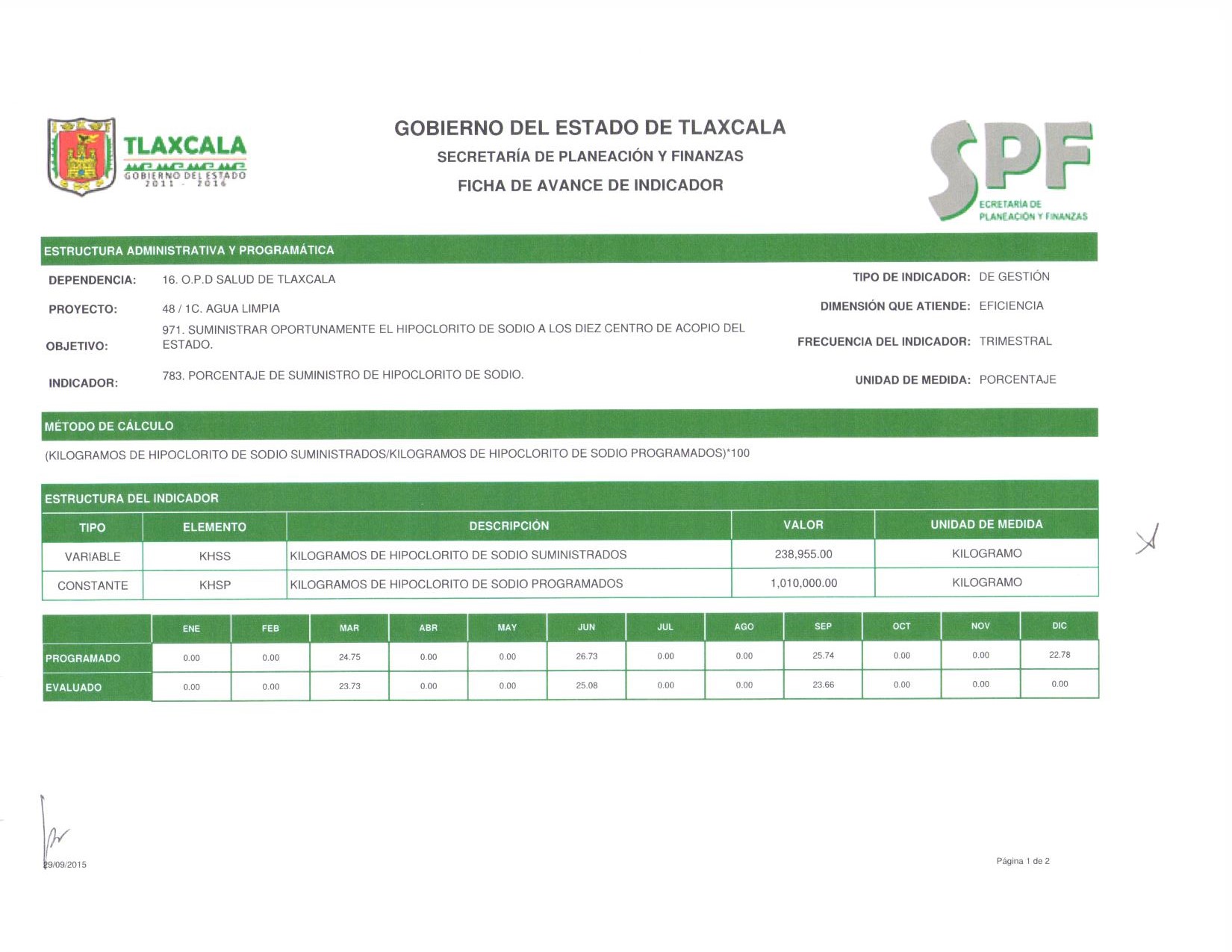 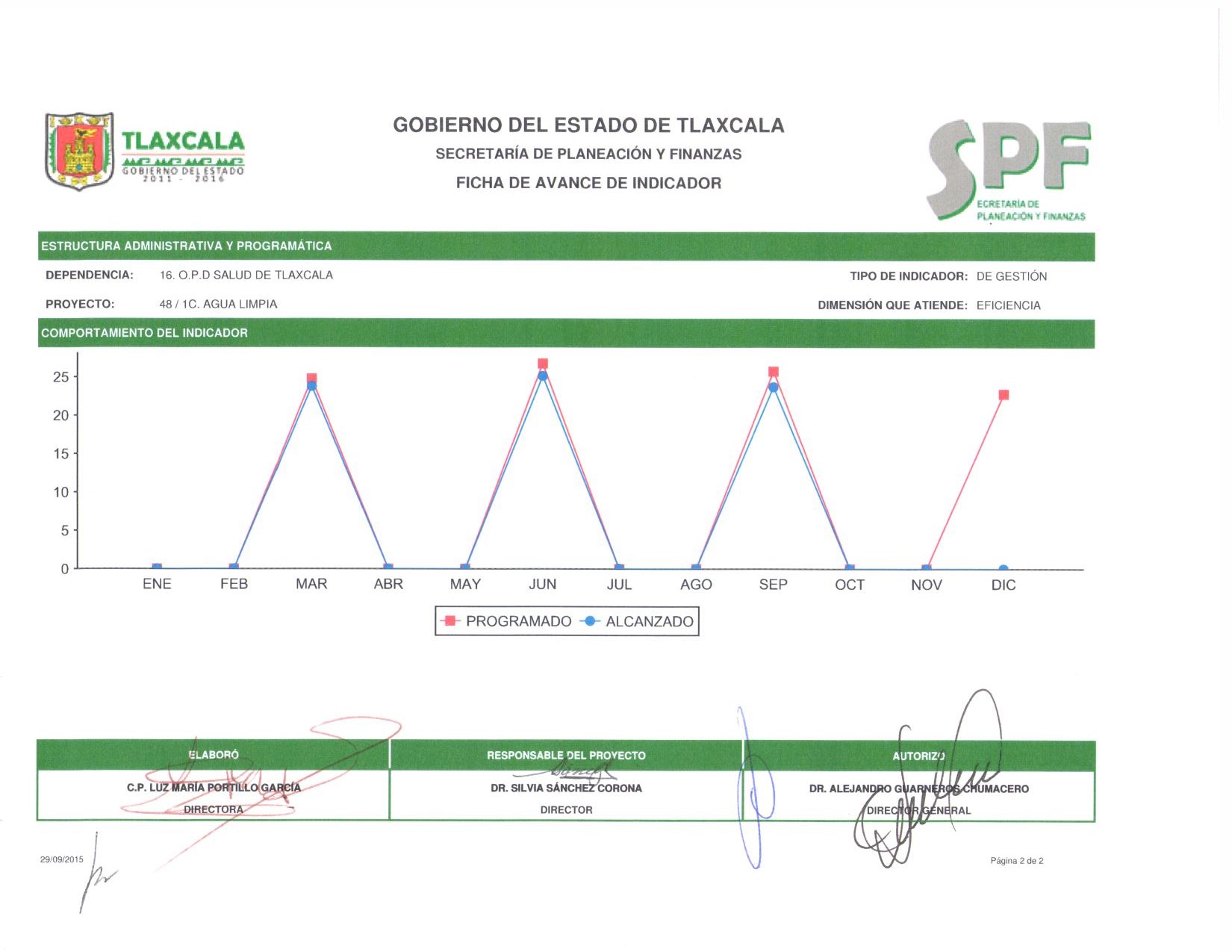 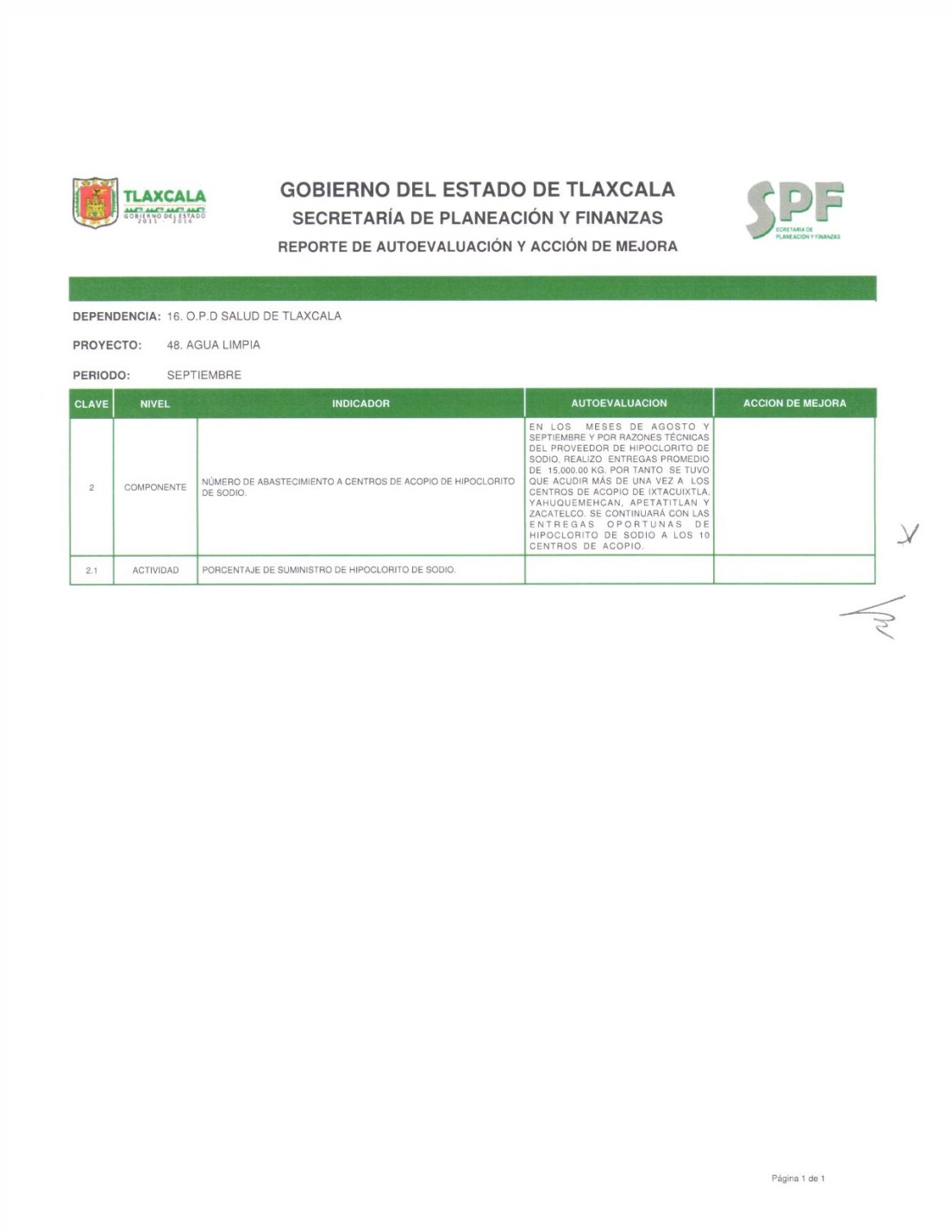 